Алиментные обязательства лиц привлеченных к уголовной ответственностиДиплом2011ВведениеИнститут алиментных обязательств является одним из важнейших институтов семейного права, т.к. он обеспечивает имущественные гарантии лиц, которым социально необходимы данные гарантии и предоставляет содержание нуждающимся нетрудоспособным лицам. Вопросы предоставления содержания одними членами семьи другим ее членам актуальны для любой правовой системы на любом уровне ее развития; законодательство о внутрисемейном содержании зависит от уровня развития экономики государства и от тех функций, которые государство берет на себя, регулируя отношения в семье.В современных условиях алиментные правоотношения носят достаточно конфликтный характер и потому заслуживают пристального внимания со стороны государства. Объясняется это, прежде всего, ростом количества разводов, а также снижением материального уровня жизни большинства российских граждан, увеличением количества детей, рожденных от матерей, не состоящих в зарегистрированном браке. Все это влечет за собой материальную незащищенность несовершеннолетних и нетрудоспособных членов семьи.Согласно официальной статистике в России сейчас более миллиона родителей, в основном отцов, уклоняются от уплаты алиментов. Задолженность родителей перед детьми приближается к 10 миллиардам рублей. Каждый год на исполнении судебных приставов находится порядка 1,5 миллионов производств о взыскании алиментов, в постоянном розыске регулярно - 80-85 тысяч должников. Около 70% мужчин просто отказывается от оплаты алиментов, а средний размер алиментов в России составляет примерно 1600 рублей.Актуальность дипломного исследования определяется необходимостью проведения анализа теории алиментного правоотношения, особенностей и проблем современного алиментного законодательства, исполнительного производства судебных актов по взысканию алиментов с алиментообязанных лиц, в том числе с лиц, привлеченных к уголовной ответственности. Положения действующего законодательства, регламентирующие алиментные правоотношения членов семьи нуждаются в совершенствовании в части установления гарантий обеспечения выплаты алиментов, а также в создании четкого и действенного механизма взыскания алиментов, отвечающего экономической ситуации.Объектом исследования являются общественные отношения, возникающие при алиментных обязательствах.Предметом исследования являются соответствующие нормы семейного, гражданского, гражданского процессуального, уголовного законодательства, характеризующие исследуемые проблемы.Цель работы - комплексное исследование проблем законодательного регулирования алиментных обязательств и отношений в Российской Федерации, определение необходимости и возможности их совершенствования.Достижение поставленной цели обусловило решение целого ряда конкретных задач:.	Провести анализ правового регулирования алиментных обязательств в Российской Федерации..	Определить общие понятия, виды и признаки алиментных обязательств в семейном праве Российской Федерации;.	Исследовать порядок уплаты и взыскания алиментов..	Проанализировать проблемы и особенности, связанные с осуществлением алиментных обязательств, наметить пути их решения..	Изучить виды ответственности за неисполнение или ненадлежащее исполнение алиментных обязательств..	Рассмотреть порядок и особенности взыскания алиментных обязательств с лиц, привлеченных к уголовной ответственности.Нормативную основу исследования составили: Семейный Кодекс РФ, Уголовный Кодекс РФ, Гражданский процессуальный Кодекс РФ, Гражданский Кодекс РФ, федеральное законодательство.Научной и теоретической базой исследования явились научные труды ведущих юристов области семейного права, а также гражданского права М.В. Антокольской, Ю.Ф. Беспалова, О.Ю. Косовой, A.M., И.М. Кузнецовой, Марышевой, М.Г. Масевич, С.А. Муратовой, Нечаевой, Н.И., Л.М. Пчелинцевой, О.А. Хазовой и др.В исследовании использован комплекс общенаучных (диалектический, исторический, логический, сравнительно - правовой, аналитический) методов познания. Применение указанных методов позволило целостно проанализировать российское законодательство в сфере алиментных обязательств.Эмпирическую основу работы составили законодательные и иные нормативно-правовые акты, регулирующие отношения по предоставлению алиментных платежей, статистические данные за период с 2007 г. по 2012 г., анализ экономической и социальной ситуации в стране, материалы средств массовой информации, освещающие вопросы алиментных отношений.Практическая значимость результатов исследования вытекает из необходимости дальнейшего совершенствования семейного законодательства. В работе определены главные, перспективные направления и первоочередные меры повышения эффективности алиментных правоотношений. Результаты проведенного исследования, выводы и предложения автора могут быть использованы также для совершенствования института алиментных правоотношений, могут быть использованы в учебном процессе в высших учебных заведениях при изучении студентами курсов по семейному, гражданскому и гражданскому процессуальному праву.Работа состоит из введения, трех глав, заключения, списка использованных источников, приложений.Первая глава состоит из двух параграфов и посвящена правовой характеристике понятий и видов алиментных обязательств, а именно рассмотрены правовые основы алиментных обязательств; дано определение алиментных обязательств, раскрыты их виды и признаки.Во второй главе, включающей в себя три параграфа, рассматривается порядок взыскания алиментов, как в судебном, так и в добровольном порядке, а также особенности и проблемы исполнения алиментных обязательств в Российской Федерации, ответственность за уклонение или ненадлежащее исполнение данного вида обязательств.В третьей главе рассматриваются вопросы алиментных обязательств лиц, привлеченных к уголовной ответственности и отбывающих наказание в виде лишения свободы, а также механизм и особенности взыскания алиментов с данной категории граждан.1. Общие положения об алиментных обязательствахПравовое регулирование алиментных обязательствАнализ алиментных правоотношений невозможен без общего исторического анализа этой правовой сферы.До XV в. российское право вообще не закрепляло норм о внутрисемейном содержании. В языческую эпоху вопросы брака и семьи регламентировались обычаями и традициями; с принятием христианства они перешли в ведение церкви.Обязанности родителей и детей по взаимному алиментированию также следовали из религиозных установлений. До XVII в. отношения родителей и детей строились по модели «власть-подчинение»: родители могли отдавать детей в монастырь, распоряжаться их брачной судьбой. Право родителей на свободу детей исчезло к середине XVII в., но они получили возможность отдавать детей в услужение (Соборное Уложение 1649 г., гл. ХХ, ст. 45). М.Ф. Владимирский-Буданов отмечал, что это происходит из обязанностей родителей обучать детей и давать им кормление.Сложившегося законодательства о содержании в XV-XVIII вв. нет, но некоторые нормы представляются интересными. Так, ст. 5 гл. ХХП Соборного Уложения закрепляла суровое наказание для детей, отказывающихся содержать старых родителей - «бить кнутом нещадно»; в Петровскую эпоху было ограничено право родителей на уход в монастырь, если у них оставались малолетние или необеспеченные дети, а также была предпринята первая попытка защитить право женщины и ребенка на содержание - арт. 176 Артикула Воинского 1715 г. закреплял обязанность отца внебрачного ребенка содержать мать и младенца «по состоянию его».Родители в этот период обязывались содержать своих законных (т.е. рожденных в законном и действительном браке) детей по своему состоянию до достижения детьми 21 года (ст. 172 ч. 1 т.Х Свода Законов Российской Империи 1832 г.). Законность ребенка, рожденного до 180 дней после бракосочетания устанавливалась с помощью доказательств того, что отец «заботился о его содержании и воспитании» (Свод Законов Российской Империи, г.Х, ч. 1, ст. 125). За неисполнение алиментной обязанности наступала уголовная ответственность (ст. 143 Устава наказаний, налагаемых мировыми судьями 1864 г.).Законодательство этого периода закрепляло за отцом больше обязанностей по содержанию детей, чем за матерью.Институт содержания внебрачных (незаконных) детей оформился в начале XX в.; до этого единственной возможностью защитить права внебрачного ребенка было обвинение отца в противозаконном сожитии с матерью ребенка; предоставляемое содержание рассматривалось как возмещение причиненного матери вреда (ст. 994 Уложения о наказаниях уголовных и исправительных 1845 г., решения Кассационного Департамента Сената №№659 и 694 за 1868 г.; №429 за 1870 г.; №1383 за 1873 г.). Закон «О внебрачных детях», принятый 03.06.1902 г. и вошедший в ч. 1 т.Х Свода Законов Российской Империи 1332 г., существенно изменил статус внебрачных детей - в частности, здесь была определена алиментная обязанность отца по отношению к внебрачному ребенку; закреплена обязанность отца ребенка содержать его мать, если необходимость ухода за ребенком лишает ее возможности зарабатывать; закреплена возможность заменить периодические выплаты единовременной суммой.Дети (родные, усыновленные и узаконенные) обязывались содержать бедных, дряхлых или больных родителей. Размер алиментов определялся исходя из потребностей родителей и наличия у детей достаточных средств. В некоторых губерниях (в частности, в Полтавской) родители могли отречься от детей, которые отказываются их содержать.Таким образом, к началу XX в. алиментное законодательство приобрело многие знакомые нам сегодня черты; положение женщины и детей в этот период юридически было более защищенным, чем в последующие периоды нашей истории. Никакие члены семьи, кроме супругов, родителей и детей, в этот период не связывались алиментными правами и обязанностями.Законодательство о внутрисемейном содержании в период с декабря 1917 г. по 1968 г. существенно изменилось. Реформа семейного права началась уже в декабре 1917 г., а первым российским кодексом стал Кодекс Законов об Актах гражданского состояния, Брачном, Семейном и Опекунском Праве, принятый 22.10.1918 г. (далее - Кодекс 1918 г.), появившийся в то время, когда в стране не существовало еще ни гражданского, ни уголовного кодифицированного законодательства. Кодекс 1918 г. был в последующем рецепцирован другими союзными республиками, что свидетельствовало о желании большевиков не только провести реформу семейного права повсеместно, но и навязать вошедшим в состав СССР республикам именно свой вариант ее проведения.За несколько лет в практике утвердилась гражданская форма брака, равные права супругов, равный статус для всех детей; в середине 1920-х гг. правовой защитой были обеспечены отношения фактического сожительства. В этот период реформировалось и алиментное законодательство.В Кодексе о браке и семье 1969 г. алиментные отношения так же регулировалось императивными нормами права. Статьей 89 КоБС РСФСР допускался добровольный порядок уплаты алиментов на основе заявления, т.е. одностороннего волеизъявления плательщика, наличие которого не исключало права взыскателя в любое время обратиться с требованием о взыскании алиментов в суд.В новом Семейном кодексе РФ институт алиментных обязательств претерпел значительные изменения и дополнения в подходе как к определению порядка взыскания алиментов, так и их размера. Законодатели отказались от установления минимума алиментов, мотивируя это тем, что в новых экономических условиях у государства нет средств воздействия на лиц, не желающих работать или не желающих получить соответствующий заработок. Если у родителей нет достаточных доходов или имущества, нельзя присудить их к принудительным работам для уплаты алиментов, потому что это противоречило бы Конституции РФ и нарушало бы права человека.Новый Семейный кодекс не предусматривает обязанность фактических воспитателей, мачех и отчимов, осуществляющих воспитание и содержание несовершеннолетних фактических воспитанников, пасынков и падчериц, выплачивать им алименты в принудительном порядке. Однако это обстоятельство не влечет прекращение выплаты алиментов, взыскиваемых по решению суда, вынесенным по таким делам до 1 марта 1996 года, поскольку п. 2 ст. 120 СК РФ не установлено такого основания к прекращению алиментных обязательств. Такая обязанность существовала в ранее действовавшем законодательстве. Однако с течением времени - считает М.В. Антокольская - существование такой алиментной обязанности становилось все менее и менее оправданным. Указанные лица в принципе не обязаны были начинать содержать детей, не являющихся их родственниками. Они делали это исключительно по доброй воле. Невозможно допустить, чтобы закон позволял обратить чей-либо гуманный поступок против этого лица.По нашему мнению, с учетом новейшего законодательства «Об опеке и попечительстве», наличие в алиментных отношениях самого института «фактический воспитатель» и «фактический воспитанник» является недопустимым, неприемлемым в силу того, что российское законодательство не допускает возможность для государственных органов, в том числе для органов опеки и попечительства, саму возможность бросить на произвол, пустить на самотек воспитание несовершеннолетних нетрудоспособных детей. Представляется безнравственным всерьез полагать нормальной ситуацию, когда ребенок, нуждающийся в социальном устройстве, вынужден соприкасаться с фактическим воспитателем, так, как если бы органа опеки и попечительства не существовало вовсе.Лицо, обязанное уплачивать алименты, теперь вправе заключить соглашение об уплате алиментов с их получателем, а нормы закона применяются при отсутствии соглашения между сторонами. Содержание соглашения строго не регламентировано. Размер, способы и порядок уплаты алиментов, уплачиваемых по соглашению, определяются сторонами.ноября 1994 г. был принят Федеральный закон «О внесении изменений и дополнений в КоБС РСФСР». Суды могли уменьшить или увеличить размер алиментов, взыскиваемых на несовершеннолетних детей, с учетом материального и ли семейного положения сторон и других заслуживающих внимания обстоятельств. Впервые при неуплате алиментов предусмотрена возможность обратить взыскание на имущество плательщика. Была так же расширена возможность суда принять решение о взыскании алиментов в твердой денежной сумме и появилась норма, предусматривающая индексацию алиментных платеже.Как общее право, сохранено взыскание алиментов в долевом отношении к заработку и (или) иного дохода плательщика, неизмененным остался размер долей заработка, взыскиваемых на содержание одного, двоих, троих и более детей. Если родитель, обязанный уплачивать алименты, имеет нерегулярный, меняющийся заработок и (или) иной доход, либо этот родитель получает заработок и (или) иной доход полностью или частично в натуре или в иностранной валюте, либо если у него отсутствует заработок и (или) иной доход, а других случаях, если взыскание алиментов в долевом отношении к заработку и (или) иному доходу родителя невозможно, затруднительно или существенно нарушает интересы одной из сторон, суд в праве определить размер алиментов, взыскиваемых ежемесячно, в твердой денежной сумме или одновременно в долях (в соответствии со ст. 81 СК РФ) и в твердой денежной сумме.Алименты в твердой денежной сумме могут быть взысканы как по требованию взыскателя, так и по инициативе получателя. Размер твердой денежной суммы определяется исходя из максимально возможного сохранения ребенку прежнего уровня его обеспечения с учетом материального и семейного положения сторон и других заслуживающих внимания обстоятельств (п. 2 ст. 83 Семейного кодекса РФ).В случаях когда лицо, обязанное выплачивать алименты выезжает на постоянное место жительства в иностранное государство и при не достижении соглашения об уплате алиментов, заинтересованное лицо вправе обратиться в суд с требованием об определении размера алиментов в твердой денежной сумме и о единовременной выплате алиментов, или о предоставлении определенного имущества в счет алиментов, или об уплате алиментов иным способом.В отличии от ч. 3 ст. 68 КоБС Семейный кодекс Российской Федерации не допускает полного освобождения от уплаты алиментов на несовершеннолетних детей, если дети находятся на обеспечении государства или общественной организации. Алименты, взыскиваемые с родителей на детей находящихся в воспитательных, других учреждениях и оставшихся без попечения родителей зачисляются на счета этих учреждений. При оставлении ребенком учреждения сумма полученных на него алиментов и 50% от их обращения зачисляются на личный счет ребенка в банке.В настоящее время регулирование алиментных обязательств осуществляется семейным законодательством, которое основывается на нормах Конституции РФ. Например, конституционные принципы равенства прав и свобод мужчины и женщины (ст. 19 Конституции РФ), равенства прав и обязанностей обоих родителей (ч. 2 ст. 38 Конституции РФ), провозглашение заботы о детях и их воспитания равным правом и обязанностью родителей находят свое отражение в ст. 1 СК РФ, в соответствии с которой регулирование семейных отношений осуществляется на основе принципов равенства супругов в семье, приоритета семейного воспитания детей, заботы об их благосостоянии и развитии, обеспечения приоритетной защиты прав и интересов несовершеннолетних и нетрудоспособных членов семьи.Как следует из п. 2 ст. 3 СК РФ семейное законодательство состоит из настоящего Кодекса и принимаемых в соответствии с ним других федеральных законов, а также законов субъектов Российской Федерации. При этом законы субъектов Российской Федерации регулируют семейные отношения, по вопросам, отнесенным к ведению субъектов Российской Федерации СК РФ и по вопросам, непосредственно СК РФ не урегулированным. Нормы семейного права, содержащиеся в законах субъектов Российской Федерации, должны соответствовать СК РФ.В известных случаях к алиментным обязательствам применимы нормы гражданского законодательства и, прежде всего, Гражданского кодекса Российской Федерации. СК РФ предусмотрено, что к имущественным и личным неимущественным отношениям между членами семьи, не урегулированным семейным законодательством, применяется гражданское законодательство постольку, поскольку это не противоречит существу семейных отношений (ст. 4 СК РФ). В отдельных случаях, СК РФ напрямую отсылает к положениям ГК РФ, например, при определении правового режима соглашения об алиментах (ст. 100 СК РФ).Если отношения между членами семьи не урегулированы семейным законодательством или соглашением сторон, и при отсутствии норм гражданского права, прямо регулирующих указанные отношения, если это не противоречит их существу, применяются нормы семейного и (или) гражданского права, регулирующие сходные отношения (аналогия закона). При отсутствии таких норм права и обязанности членов семьи определяются исходя из общих начал и принципов семейного или гражданского права (аналогия права), а также принципов гуманности, разумности и справедливости.В случаях, предусмотренных СК РФ, другими законами, указами Президента РФ, Правительство РФ вправе принимать нормативные правовые акты. Среди актов Правительства об алиментных обязательствах необходимо выделить Постановление Правительства РФ от 18 июля 1996 г. №841 «Об утверждении перечня видов заработной платы и иного дохода, из которых производится удержание алиментов на несовершеннолетних детей»; Постановление Правительства РФ от 19 марта 2001 г. №195 «О детском доме семейного типа».Ряд федеральных законов прямо или косвенно также решает задачу охраны семьи. Среди них можно выделить Федеральный закон «Об основах системы профилактики безнадзорности и правонарушений несовершеннолетних», Федеральный закон «Об основных гарантиях прав ребенка в Российской Федерации». Однако, несмотря на предпринятые шаги, круг негативных явлений требует более активного вмешательства в эту сферу, в том числе уголовно-правовыми средствами.При оценке данных норм заметно влияние на них международно-правовых актов. В соответствии с частью 3 статьи 16 Всеобщей декларации прав человека, принятой Генеральной Ассамблеей ООН 10 декабря 1948 года, семья имеет право на защиту со стороны общества и государства. Аналогичный тезис содержит п. 1 ст. 10 Международного Пакта об экономических, социальных и культурных правах. Пакт ратифицирован Российской Федерацией.Декларация прав ребенка, принятая Генеральной Ассамблеей ООН 20 ноября 1959 года, в принципе утверждает: «Ребенок для полного и гармоничного развития его личности нуждается в любви и понимании. Он должен, когда это возможно, расти на попечении и под ответственностью своих родителей и, во всяком случае, в атмосфере любви и моральной обеспеченности; малолетний ребенок не должен, кроме тех случаев, когда имеются исключительные обстоятельства, быть разлучаем со своей матерью. На обществе и на органах публичной власти должна лежать обязанность осуществлять особую заботу о детях, не имеющих семьи, и о детях, не имеющих достаточных средств к существованию. Желательно, чтобы многодетным семьям предоставлялись государственные и иные пособия на содержание детей».Среди иных законодательных актов регулирующих правоотношения вытекающие из алиментных обязательств, можно, например, выделить Федеральный закон от 02 октября 2007 г. №229-ФЗ «Об исполнительном производстве (ред. от 28.12.2013 г.). В частности, статья 7 указанного Закона устанавливает перечень исполнительных документов, среди которых мы можем выделить исполнительные листы, судебные приказы и нотариально удостоверенные соглашения об уплате алиментов; статья 66 определяет размер удержаний из заработной платы и иных видов доходов должника при взыскании алиментов.При применении норм семейного законодательства - в общем, и норм об алиментных обязательствах - в частности, важно учитывать разъяснения Верховного суда РФ по вопросам применения соответствующих норм. Необходимо выделить: Постановление Пленума Верховного Суда РФ от 5 ноября 1998 г. №15 «О применении судами законодательства при рассмотрении дел о расторжении брака»; Постановление Пленума Верховного Суда РФ от 25 октября 1996 г. №9 «О применении судами Семейного кодекса Российской Федерации при рассмотрении дел об установлении отцовства и о взыскании алиментов».Действующее законодательство устанавливает уголовную ответственность за злостное уклонение от уплаты средств на содержание детей или нетрудоспособных родителей (ст. 157 Уголовного кодекса РФ).Акцентируем внимание на том, что по отношению к нормам национального (российского) права нормы международного права обладают приоритетом. Согласно ст. 6 СК РФ если международным договором Российской Федерации установлены иные правила, чем те, которые предусмотрены семейным законодательством, применяются правила международного договора.К семейным отношениям с участием иностранных граждан и лиц без гражданства семейное законодательство применяется в особом порядке. Так, ст. 163 СК РФ установлено, что права и обязанности родителей и детей, в том числе обязанность родителей по содержанию детей, определяются законодательством государства, на территории которого они имеют совместное место жительства, а при отсутствии такового - законодательством государства, гражданином которого является ребенок. По требованию истца к алиментным обязательствам и к другим отношениям между родителями и детьми может быть применено законодательство государства, на территории которого постоянно проживает ребенок.При применении норм иностранного семейного права суд или органы записи актов гражданского состояния и иные органы устанавливают содержание этих норм в соответствии с их официальным толкованием, практикой применения в соответствующем иностранном государстве, а также доктринальными положениями. В целях установления содержания норм иностранного семейного права суд, органы загса и иные органы могут обратиться в установленном порядке за содействием и разъяснениями в Минюст РФ и в другие компетентные органы РФ либо привлечь экспертов. Заинтересованные лица вправе представлять документы, подтверждающие содержание норм иностранного семейного права, на которые они ссылаются в обоснование своих требований или возражений. Если содержание указанных норм, несмотря на предпринятые меры, не установлено, то применяется законодательство Российской Федерации.СК РФ (ст. 167) предусмотрено ограничение применения норм иностранного семейного права. Они не применяются в случае, если такое применение противоречило бы основам правопорядка (публичному порядку) Российской Федерации. В этом случае применяется российское законодательство.Проведенный анализ позволяет нам утверждать, что российское алиментное право полностью сложилось к середине 1990-х гг. Регулирование алиментных отношений в Российской Федерации осуществляется семейным законодательством, которое основывается на нормах Конституции РФ. Однако стоит отметить, что в настоящее время широкая правовая база не решает многие проблемы семьи, так как она не учитывает кардинальные изменения экономической жизни семьи, правовой культуры и правового сознания населения, значения места и роли семьи в сфере антикриминального воспитания детей.Понятие, виды и признаки алиментных обязательствСмысл термина «алименты» состоит в предоставлении материального содержания одним лицом другому. Такое предоставление может происходить по различным причинам, прежде всего, социально-экономическим. Существование алиментных обязательств обусловлено неравномерным закреплением материальных ценностей среди отдельных лиц в семье, а также различной способностью последних извлекать доходы за свой труд и на свой капитал. В любом обществе малолетние дети, будучи недееспособными, не могут и не должны самостоятельно обеспечивать себе необходимые условия жизни. Их благосостояние производно от материального достатка родителей. Зачастую и дееспособные лица не могут обеспечивать себя самостоятельно. Такая ситуация может сложиться между супругами (бывшими супругами), другими членами семьи, которые отличаются по состоянию здоровья, способностям к труду и предпринимательству, имеют в собственности неравноценное имущество, обременены неравными имущественными обязанностями и пр. Конечно, во многих случаях государство принимает на себя бремя содержания недееспособных и ограниченно дееспособных лиц, выплачивая им пенсии, пособия, а также зачисляя их на государственное обеспечение. Однако возможности любого, даже самого процветающего, государства не безграничны. Кроме того, опыт недавнего прошлого доказал, что идеи уравнительного государственного обеспечения способны нанести непоправимый вред человеческой психологии, создав огромное число трудоспособных иждивенцев, не желающих и не умеющих самостоятельно содержать себя и свою семью. Поэтому исторически сложившаяся система семейной помощи детям и престарелым получила наиболее сильное выражение в алиментировании.Алименты (от латин. alimentum - пища, корм) в современных юридических словарях определяются как средства, выдаваемые на содержание отдельно живущих нетрудоспособных членов настоящей или прежней семьи; средства на содержание, которые обязаны предоставлять по закону одним лицом другим. В юридической литературе приводятся аналогичные определения алиментов, как материального содержания (обеспечения).В семейном праве Российской Федерации алиментными обязательствами признаются имущественные обязательства лиц о предоставлении алиментов, возникающие в силу существующих между ними брачных или других семейных отношений в случаях, предусмотренных законом.Круг лиц, имеющих право на алименты, лиц, обязанных их уплачивать, размер и сроки выплаты алиментов, порядок их индексации и другие отношения, связанные с установлением и исполнением алиментных обязательств, регулируются Семейным кодексом Российской Федерации от 29.12.1995  (далее - СК РФ).Ранее действующее семейное законодательство и доктрина семейного права, рассматривали алиментное обязательство как «охранительную стадию в динамике регулятивного правоотношения по предоставлению содержания, берущую свое начало не с момента появления у одной из сторон самого субъективного права на получение содержания, а с возникновением у получателя потребности получать содержание принудительно, прибегнув к судебному, гражданско-процессуальному, механизму защиты субъективного права на содержание. Алименты соответственно выступали как материальное содержание, предоставляемое по судебному постановлению».В настоящее время такой подход не имеет оснований для существования. Действующий Семейный кодекс РФ, окончательно поставил точку в данной дискуссии: нормы СК РФ сконструированы таким образом, что алиментами называются и те средства, которые уплачиваются в добровольном порядке, тем самым закон устанавливает презумпцию добровольности уплаты алиментов, и только в случае если обязанное лицо уклоняется, алименты взыскиваются в судебном порядке (п. 2 ст. 80 СК РФ).Семейный кодекс связывает возникновение прав и обязанностей супругов (в том числе в сфере алиментных правоотношений) с государственной регистрацией заключения брака в органах загса (ст. 10 СК РФ), прав и обязанностей родителей и детей - с происхождением детей, удостоверенным в установленном законом порядке (ст. 47 СК РФ).Таким образом, алиментное обязательство - объективно существующее обязательство, не связанное с принудительным судебным решением, возникающее в силу закона, родственных связей.Данный подход к пониманию алиментного обязательства является наиболее распространенным в юридической литературе. Между тем, ученые-юристы, характеризуя алиментные обязательства, проводят отделение алиментного обязательства от правоотношения по предоставлению содержания и включение в фактические составы его возникновения соответственно либо судебных актов, либо соглашений об уплате алиментов. Тем самым, исследователи проводят различие между объективно существующей алиментной обязанностью и алиментным правоотношением, которое возникает в силу определенного юридического факта. Так, М.В. Антокольская отмечает, что алиментное обязательство - «правоотношение, возникающее на основании предусмотренных законом юридических фактов: соглашения сторон или решения суда, в силу которого одни члены семьи обязаны предоставлять содержание другим ее членам, а последние вправе его требовать».О.Ю. Косова отмечала, что термин «алиментное обязательство», несмотря на то, что широко используется в специальной и учебной литературе, имеет известную условность. При этом дает следующее определение алиментного обязательства - «возникающая при наступлении указанных в законе обстоятельств семейно-правовая связь либо в форме самостоятельного относительного правоотношения, где одна сторона обязана предоставлять содержание (алиментировать) другой стороне, а другая - вправе требовать предоставления содержания (алиментов), либо в форме права и обязанности содержать в более сложном по внутреннему юридическому составу семейном правоотношении».Закон устанавливает презумпцию алиментного обязательства, однако алиментное правоотношение возникает в силу конкретного юридического факта, к таковым действующее законодательство относит:) указание закона, наличие между субъектами семейных отношений;) наличие необходимых для алиментирования условий, установленных соглашением сторон или законом (например, несовершеннолетие получателя алиментов или нетрудоспособность, нуждаемость получателя алиментов и др.);) соглашение сторон об уплате алиментов или решение суда об уплате алиментов.Как и всякое правоотношение, алиментное обязательство имеет свои элементы. К ним относятся: объект обязательства, стороны обязательства и его содержание. Объектом алиментного обязательства являются действия плательщика алиментов (обязанного лица) по передаче имущественного содержания получателю алиментов. Такие действия могут совершаться плательщиком на основании заключенного соглашения об уплате алиментов, а могут производиться в бездоговорном, принудительном порядке - на основании судебного акта.Стороны алиментного обязательства - плательщик и получатель алиментов. Плательщик должен обладать алиментоспособностью, т, е. возможностью самостоятельно исполнять свою обязанность по уплате алиментов. Им может быть только дееспособное физическое лицо, состоящее в родственной или иной семейно-правовой связи с получателем алиментов. В ряде случаев при возникновении дееспособности ранее официального совершеннолетия (эмансипация несовершеннолетнего или его вступление в брак ранее 18 лет) лицо может быть признано алиментно-обязанным. В частности, когда родителю ребенка снижен брачный возраст (п. 2 ст. 13 СК РФ), он является алиментно-обязанным в отношении своего ребенка, даже если и не достиг совершеннолетия на момент рассмотрения вопроса об уплате алиментов. Сложнее обстоит вопрос об алиментоспособности несовершеннолетних лиц в отношении нетрудоспособных родителей. И.М. Кузнецова отмечает в этой связи, что эмансипированные или вступившие в брак ранее установленного срока дети не обязаны уплачивать алименты своим родителям. Представляется, что, хотя ст. 87 СК РФ и говорит лишь об обязанностях совершеннолетних детей по содержанию родителей, по смыслу закона следовало бы признать, что эмансипированный ребенок, зачастую имеющий весьма высокие доходы, равно как и ребенок, создавший свою семью (а иногда и уплачивающий алименты на своих детей), может и должен рассматриваться в качестве алиментно-обязанного лица.Получателем алиментов является признанное таковым по закону физическое лицо, состоящее в родственной или иной семейной связи с плательщиком, в том числе и недееспособное. Недееспособность получателя алиментов (малолетнего или страдающего душевной болезнью) восполняется его законным представителем (опекуном). Последний, не являясь стороной алиментного обязательства, совершает сделки от имени подопечного. Несовершеннолетние в возрасте от четырнадцати до восемнадцати лет как частично дееспособные лица совершают алиментные соглашения с письменного согласия их родителей (усыновителей, попечителей). В любом случае управомоченной стороной в алиментном обязательстве является именно сам получатель алиментов, а не лицо, которое действует от его имени или санкционирует его сделки.Содержание алиментного обязательства состоит в праве получателя требовать уплаты алиментов и встречной обязанности плательщика их платить. Право требования кредитора в алиментном обязательстве имеет строго определенный объем, соответствующий заключенному договору об уплате алиментов или решению суда. Этот объем не всегда является постоянным. При изменении материального или семейного положения любой стороны алиментного обязательства (субъективных факторов) или общего экономического положения в стране при индексации доходов граждан (внешних факторов) может происходить и соответствующее изменение объема прав и обязанностей сторон правоотношения. В такой ситуации заинтересованная сторона алиментного обязательства вправе обратиться в суд с иском об изменении алиментного соглашения (п. 4 ст. 101 СК РФ) или об изменении установленного судом размера алиментов (ст. 119 СК РФ). Изменение объема алиментного обязательства следует отличать от цессии и перевода долга. В силу строго личного характера алиментного обязательства передача прав и обязанностей в нем, включая наследственное преемство, а также новация по обязательству не допускаются.Прекращение алиментного обязательства происходит в случаях, установленных алиментным соглашением или законом (ст. 120 СК РФ). Те обязательства, которые возникают из алиментного соглашения, прекращаются по законным основаниям (смерть плательщика или получателя алиментов, истечение срока соглашения), а также по основаниям, вытекающим из самого договора. Круг последних заранее очертить невозможно, да и нецелесообразно. Подобные основания могут быть практически любыми, но не должны противоречить императивным нормам семейного закона, посвященным защите прав несовершеннолетних и недееспособных получателей алиментов (ст. 102 СК РФ). При расторжении соглашения его правовое действие прекращается на будущее, ранее совершенные выплаты не подлежат корректировке. Иными являются последствия аннулирования соглашения, нарушающего интересы получателя алиментов. В этом случае алиментное соглашение является недействительным и не создает юридических последствий с момента его заключения.Прекращение алиментных обязательств, возникающих на основании судебного решения, происходит только в строго определенных законом случаях. К ним относятся:а) достижение ребенком совершеннолетия или приобретение им полной дееспособности до достижения совершеннолетия (вступление в брак, эмансипация);б) усыновление (удочерение) ребенка, на содержание которого взыскивались алименты;в) признание судом факта восстановления трудоспособности или прекращения нуждаемости в помощи получателя алиментов;г) вступление нетрудоспособного нуждающегося в помощи супруга - получателя алиментов в новый брак;д) смерть плательщика или получателя алиментов.В основу легального деления алиментных обязательств положен субъектный признак. Исходя из него, семейное законодательство (гл. 13-15 СК РФ) устанавливает:а) алиментные обязательства родителей в отношении детей;б) алиментные обязательства детей в отношении их родителей;в) алиментные обязательства супругов и бывших супругов;г) алиментные обязательства иных членов семьи.Последние, кроме того, подразделяются на обязательства совершеннолетних братьев и сестер в отношении своих несовершеннолетних и нетрудоспособных совершеннолетних братьев и сестер, алиментные обязательства дедушки и бабушки по содержанию внуков, алиментные обязательства внуков в отношении дедушки и бабушки, обязательства воспитанников в отношении своих фактических воспитателей, обязательства пасынков и падчериц по содержанию отчима и мачехи.Целью настоящего исследования не является подробная характеристика названных алиментных обязательств, этим вопросам уже посвящено множество научных изысканий. Представляется необходимым проанализировать существующий механизм алиментирования в семейном праве, эффективность функционирования которого определяется степенью совершенства содержания правовых норм.Существуют две очереди алиментных обязательств. К первой относятся обязательства наиболее близких в социальном и биологическом отношении лиц: родителей и детей, а также супругов (бывших супругов). Все остальные обязательства относятся ко второй очереди и возникают в случае, когда нет алиментно-обязанного лица (лиц) из числа должников первой очереди. Круг алиментных обязательств непостоянен, он определяется социально-экономическими условиями жизни и волей, законодателя. Чем ниже уровень благосостояния в государстве, тем больше алиментно-обязанных лиц и видов алиментных обязательств.Алиментные обязательства имеют следующие специфические признаки:. Алиментное обязательство, как и все обязательства, возникают на основе юридических фактов: брак, родство, фактическое воспитание. Закон лишь предусматривает сами эти факты.Алиментные обязательства носят строго персональный характер: они не отчуждаемы от личности управомоченного и обязанного лица, прекращаются со смертью управомоченного и обязанного лица, не передаются по наследству, на них не распространяются правила об уступке требований и переводе долга.Алиментные обязательства являются безвозмездными. Они не могут быть истребованы обратно, даже если взысканы ошибочно, за исключением случаев, когда их взыскание взыскивание базировалось на ложных сведениях. Взаимный характер алиментных обязательств, когда совершеннолетние и трудоспособные дети содержат своих нетрудоспособных, нуждающихся в помощи родителей, не делает их возмездными.4. Диспозитивное регулирование алиментных отношений. Лицо, обязанное уплачивать алименты вправе заключить соглашение об уплате алиментов с их получателем, а нормы закона применяются при отсутствии соглашения между сторонами.. Алиментные обязательства не является санкцией и тем более мерой ответственности, так как не связана для обязательного лица ни с какими дополнительными лишениями. Оно возникает независимо от вины обязательного лица.. Алиментные обязательства никогда не являются возмещением убытка. Управомоченный на получение алиментов никакого убытка не несет. В алиментных обязательствах размер их не связан с прежним (или возможным) заработком алиментируемого. Размер алиментного платежа определяется законом, исходя из интересов воспитания детей и укрепления семьи, и ни в какой мере не связан с понятием убытков.. Алиментные отношения являются длящимися. Лицо, имеющее право на получение алиментов, вправе обратиться в суд с заявлением о взыскании алиментов независимо от срока, истекшего с момента возникновения права на алименты. Алименты присуждаются с момента обращения в суд. Алименты за прошедший период могут быть взысканы в пределах трехлетнего срока с момента обращения в суд.. Нормы об алиментных обязательствах защищены особыми средствами:а) управомоченное лицо вправе обратиться в суд с заявлением о взыскании алиментов независимо от срока, истекшего с момента возникновения права на алименты (ч. 1 ст. 107 СК РФ);б) иск может предъявляться в суд по месту жительства истца (управомоченного) или ответчика (обязанного) (ст. ст. 117,118 ГПК РСФСР);в) истец освобожден от уплаты судебных расходов (п. 3 ст. 80 ГПК РФ);г) по делу о взыскании алиментов суд вправе вынести постановление о взыскании алиментов до вступления решения суда о взыскании алиментов в законную силу, а при взыскании алиментов на несовершеннолетних детей - до вынесения судом решения о взыскании алиментов (п. 1 ст. 108 СК РФ);д) индексация алиментов.Исследовав первую главу дипломной работы, посвященную историческому развитию института алиментных обязательств, их правовой природе, изучив понятия, виды и признаки алиментных обязательств, мы пришли к следующим выводам.Институт алиментных обязательств известен России с древних времен. До XV в. российское право не закрепляло норм о внутрисемейном содержании, вопросы брака и семьи регламентировались обычаями и традициями; с принятием христианства они перешли в ведение церкви. Реформа семейного права началась в декабре 1917 г., а первым российским кодексом стал Кодекс Законов об Актах гражданского состояния, Брачном, Семейном и Опекунском Праве, принятый 22.10.1918 г.Начавшаяся в 1990-х гг. реформа российского семейного права привела к тому, что сегодня в России действует достаточно развитое и, в целом, отвечающее потребностям общества семейное законодательство. Принятый в 1995 г. Семейный кодекс РФ занял свое место в системе отраслевых нормативных актов и может рассматриваться как первый в истории российского семейного права кодифицированный документ, ориентирующийся на гражданско-правовые конструкции и категории.Институт алиментных обязательств претерпел в СК РФ весьма значительные изменения относительно ранее существовавших норм. Ранее размер и порядок взыскания алиментов определялся императивными нормами закона, а соглашения об уплате алиментов, хотя в принципе и признавались законными, не могли быть осуществлены принудительно. Новое семейное законодательство предусматривает диспозитивное регулирование алиментных отношений. Члены семьи вправе заключить соглашение об уплате алиментов, а нормы закона, регулирующие предоставление алиментов применяются только при отсутствии соглашения между сторонами.Законодатели отказались от установления минимума алиментов, мотивируя это тем, что в новых экономических условиях у государства нет средств воздействия на лиц, не желающих работать или не желающих получить соответствующий заработок. В связи с этим возникает вопрос, если обязанность родителей по содержанию своих детей закреплена в столь серьезных юридических документах, то должен быть и механизм реализации этих обязанностей.По отношению к нормам российского права нормы международного права обладают приоритетом. Согласно ст. 6 СК РФ если международным договором Российской Федерации установлены иные правила, чем те, которые предусмотрены семейным законодательством, применяются правила международного договора.В семейном праве Российской Федерации алиментными обязательствами признаются имущественные обязательства лиц о предоставлении алиментов, возникающие в силу существующих между ними брачных или других семейных отношений в случаях, предусмотренных законом.Согласно семейному законодательство (гл. 13-15 СК РФ) существуют следующие виды алиментов:а) алиментные обязательства родителей в отношении детей;б) алиментные обязательства детей в отношении их родителей;в) алиментные обязательства супругов и бывших супругов;г) алиментные обязательства иных членов семьи.Как и всякое правоотношение, алиментное обязательство имеет свои элементы. К ним относятся: объект обязательства, стороны обязательства и его содержание. Алиментные обязательства также имеют ряд признаков, отличающих их от гражданско-правовых обязательств по предоставлению материального содержания. Это дает основания утверждать о самостоятельном характере семейно-правового регулирования обязательств, связанных с выплатой алиментов.Основной акцент сегодня законодатель делает на алиментных правоотношениях родителей и детей; нормы о супружеском алиментировании отличаются наличием гендерных асимметрий; нормы о предоставлении алиментов другим членам семьи связывают правами и обязанностями широкий круг лиц, что свидетельствует о невозможности на современном этапе обеспечить всех нуждающихся за счет государства.Проанализировав первую главу дипломной работы, посвященную теме - «Правовое регулирование алиментных обязательств родителей и детей в Российской Федерации», сделав определенные выводы можно перейти к исследованию второй главы, которая посвящена основаниям и порядку взыскания алиментов, рассмотрению особенностей заключения соглашения об уплате алиментов, раскрытию судебного порядка взыскания алиментов, рассмотрению применения мер юридической ответственности за неисполнение или ненадлежайшее исполнения алиментных обязательств родителей и детей.2. Порядок уплаты и взыскания алиментных обязательств.1 Уплата алиментов на основе соглашенияВ Российской Федерации содержание соглашения об уплате алиментов определяется СК РФ и ГК РФ. Заключенные до 01.03.1996 (до введения в действие СК РФ) соглашения об уплате алиментов действуют в части, не противоречащей положениям СК РФ (гл. 16).По семейному законодательству Российской Федерации соглашение об уплате алиментов - это соглашение, устанавливающее размер, условия и порядок выплаты алиментов, заключаемое между лицом, обязанным уплачивать алименты, и их получателем.Соглашение об уплате алиментов могут заключить между собой любые лица, которые на основании закона обязаны уплачивать и, соответственно, имеют право на получение алиментов (родители, родители и дети, супруги, бывшие супруги, братья / сестры, дедушки / бабушки и внуки, воспитанники и фактические воспитатели, пасынки / падчерицы и отчим / мачеха).В соответствии с семейным и гражданским законодательством при недееспособности лица, обязанного уплачивать алименты, и (или) их получателя соглашение заключается между законными представителями этих лиц. Не полностью дееспособные лица заключают соглашение об уплате алиментов с согласия их законных представителей.Соглашение в соответствии с СК РФ должно быть совершено путем составления документа в письменной форме. В нем должны быть указаны размер алиментов, условия и порядок их выплаты. Могут также устанавливаться: порядок индексации алиментов, ответственность лица, обязанного уплачивать алименты, в случае образования задолженности и т.д. Соглашение подписывается плательщиком и получателем алиментов (или их законными представителями).Соглашение об уплате алиментов подлежит нотариальному удостоверению. Обязательность нотариального удостоверения соглашения об уплате алиментов установлена п. 1 ст. 100 СК РФ (см. также п. 2 ст. 163 ГК РФ).Нотариальное удостоверение соглашения осуществляется путем совершения на нем удостоверительной надписи нотариусом или другим должностным лицом, имеющим право совершать такое нотариальное действие.Нотариально удостоверенное соглашение об уплате алиментов имеет силу исполнительного листа (п. 2 ст. 100 СК РФ, ст. 7 ФЗ «Об исполнительном производстве»), т.е. по своей силе приравнивается к исполнительным документам, выдаваемым судами на основании принимаемых ими судебных актов, решений иностранных судов, решений межгосударственных органов по защите прав и свобод человека.Одним из обязательных условий в соглашении об уплате алиментов является определяемый сторонами размер алиментов, которые подлежат уплате в соответствии с этим соглашением.Поскольку из п. 1 ст. 101 СК РФ следует, что соглашение об уплате алиментов является разновидностью гражданско-правовых сделок, то содержание соглашения (размер алиментов, способы и порядок их выплат, иные условия) определяется сторонами самостоятельно, исходя из принципа свободы договора (ст. 421 ГК РФ).Тем не менее, законом установлено требование к определению размера алиментов на несовершеннолетних детей, нарушение которого влечет признание недействительным соглашения об уплате алиментов (ст. 102 СК РФ). Данное ограничение направлено на защиту интересов несовершеннолетних детей. Размер алиментов, устанавливаемый по соглашению, не может быть ниже размера алиментов, которые несовершеннолетние дети могли бы получить при взыскании алиментов в судебном порядке, то есть:	на одного ребенка - одной четверти;	на двух детей - одной трети;	на трех и более детей - половины заработка и (или) иного дохода родителей (п. 1 ст. 81 СК РФ).Соглашением определяются способы и порядок уплаты алиментов. В соответствии с СК РФ (ст. 104) алименты могут уплачиваться:	в долях к заработку и (или) иному доходу лица, обязанного уплачивать алименты;	в твердой денежной сумме, уплачиваемой периодически;	в твердой денежной сумме, уплачиваемой единовременно;	путем предоставления имущества;	иными способами, относительно которых достигнуто соглашение.В соглашении об уплате алиментов может быть предусмотрено сочетание различных способов уплаты алиментов.Желательно установление размера алиментов в твердой денежной сумме, соответствующей определенному числу минимальных размеров оплаты труда. В дальнейшем это позволит без труда проиндексировать размер алиментов.По общему правилу индексация размера алиментов, уплачиваемых по соглашению об уплате алиментов, производится в соответствии с этим соглашением (ст. 105 СК РФ). Иногда предлагается в качестве способа индексации привязка размера алиментов, устанавливаемого в соглашении, к иностранной валюте (определение размера алиментов в российских рублях в сумме, равной определенной сумме в иностранной валюте). Но как показала практика, когда валютные курсы не отличаются стабильностью, такой подход вряд ли целесообразен.Представляется, что было бы более уместно устанавливать размер алиментов, следуя рекомендациям законодателя, в твердой денежной сумме, соответствующей определенному числу минимальных размеров оплаты труда.Таким образом, легко индексируется размер алиментов, что позволяет нейтрализовать негативное влияние инфляционных процессов на размер содержания, предоставляемого получателю алиментов по соглашению об уплате алиментов.Если в соглашении об уплате алиментов не предусмотрен порядок индексации, то индексация осуществляется по правилам ст. 117 СК РФ. В таком случае индексация алиментов в твердой денежной сумме производится администрацией организации по месту удержания алиментов пропорционально увеличению установленного законом минимального размера оплаты труда.Одним из пунктов соглашения об уплате алиментов на несовершеннолетних и совершеннолетних нетрудоспособных детей может быть условие о предоставлении родителями средств на покрытие дополнительных расходов (см. ст. 86 СК РФ). Воспитание, образование, физическое развитие ребенка, организация отдыха, забота о здоровье, - все это с необходимостью влечет расходы, которые, например, не сможет покрыть один родитель.При этом стороны соглашения самостоятельно решают, в частности, следующие вопросы, позволяющие определить порядок участия родителей в несении дополнительных расходов и размер этих расходов:какие именно фактические или предстоящие расходы подлежат компенсации родителями (одним из них);какова доля участия каждого родителя (одного из них) в фактически понесенных или в предстоящих дополнительных расходах;какова периодичность платежей;как будут изменяться размеры предоставляемых средств на покрытие расходов в зависимости от материального и семейного положения родителей и детей и других заслуживающих внимания интересов сторон.В соглашении необязательно указывать полный перечень обстоятельств, при наступлении которых родители (один из них) обязаны нести дополнительные расходы. Нетрудоспособность или нуждаемость детей, наличие исключительных обстоятельств также не играют существенной роли при заключении соглашения об уплате алиментов в части предоставления средств на покрытие дополнительных расходов.Аналогичным образом в соглашении может решаться вопрос об участии совершеннолетних детей в несении дополнительных расходов на родителей, а также между иными лицами, заключающими соглашение.В соглашении об уплате алиментов могут быть предусмотрены основания прекращения его действия. Если такие основания не будут зафиксированы, то по закону (п. 1 ст. 120 СК РФ) алиментные обязательства, предусмотренные данным соглашением, будут прекращены:а) в случае смерти одной из сторон;б) истечения срока действия соглашения, предусмотренного сторонами.Несоблюдение установленной законом формы соглашения об уплате алиментов влечет за собой последствия, предусмотренные п. 1 ст. 165 ГК РФ, в соответствии с которым несоблюдение нотариальной формы сделки влечет ее недействительность, и такая сделка считается ничтожной. Недействительная сделка не влечет юридических последствий, кроме тех, которые связаны с ее недействительностью, и недействительна с момента ее совершения.По гражданскому законодательству Российской Федерации, если одна из сторон полностью или частично исполнила сделку, требующую нотариального удостоверения, а другая сторона уклоняется от такого удостоверения, то суд вправе по требованию исполнившей сделку стороны признать сделку действительной. В этом случае последующее нотариальное удостоверение сделки не требуется, а сторона, необоснованно уклоняющаяся от нотариального удостоверения сделки, должна возместить другой стороне убытки, вызванные задержкой в совершении сделки.Порядок заключения, исполнения, изменения, расторжения и признания недействительным соглашения об уплате алиментов регулируется ст. 101 СК РФ.К заключению, исполнению, расторжению и признанию недействительным соглашения об уплате алиментов применяются нормы ГК РФ, регулирующие заключение, исполнение, расторжение и признание недействительными гражданско-правовых сделок.Соглашение об уплате алиментов может быть изменено или расторгнуто в любое время по взаимному согласию сторон. Изменение или расторжение соглашения должно быть произведено в той же форме, что и само соглашение об уплате алиментов (п. 2 ст. 101 СК РФ, п. 1 ст. 452 ГК РФ).Статьей 100 СК РФ установлено правило, согласно которому соглашение заключается в письменной форме и подлежит нотариальному удостоверению. Следовательно, соглашение об изменении или расторжении соглашения об уплате алиментов также должно быть совершено в письменной форме и удостоверено в нотариальном порядке. Несоблюдение нотариальной формы соглашения об изменении или расторжении соглашения об уплате алиментов влечет его недействительность. Такое соглашение считается ничтожным в силу ст. 165 ГК РФ.Соглашение об уплате алиментов - это результат согласованного волеизъявления двух сторон, поэтому на основании п. 3 ст. 101 СК РФ односторонний отказ от исполнения соглашения или одностороннее изменение его условий не допускаются. Если, тем не менее, одна из сторон отказывается от исполнения соглашения или в одностороннем порядке изменила его условия, то сторона, интересы которой таким образом нарушены, вправе обратиться в суд с иском о принудительном исполнении соглашения об уплате алиментов.При заключении соглашения стороны исходят из своих возможностей и потребностей, по сути дела, на тот период, в котором происходит согласование условий соглашения. Однако с течением времени обстоятельства жизни одной или обеих сторон могут серьезно измениться. Например, лицо, уплачивающее алименты по соглашению, теряет работу, которая являлась основным источником его доходов. Или получатель алиментов частично восстановил свою трудоспособность, что ему позволило заняться трудовой деятельностью, приносящей доход и позволяющей себя обеспечивать самостоятельно. Такие или подобные ситуации могут послужить поводом для заключения соглашения об изменении или о расторжении соглашения об уплате алиментов. Если сторонам не удается достичь такого соглашения, то закон (п. 4 ст. 101 СК РФ) в случае существенного изменения материального или семейного положения сторон предоставляет заинтересованной стороне право обратиться в суд с иском об изменении или о расторжении этого соглашения.Под существенным изменением материального или семейного положения сторон следует понимать такое изменение, при котором, если бы стороны могли это разумно предвидеть, такое соглашение ими не было бы заключено или было бы заключено, но на значительно отличающихся условиях (см. п. 1 ст. 451 ГК РФ).Требование об изменении или о расторжении соглашения об уплате алиментов может быть заявлено в суд только после получения отказа другой стороны на предложение изменить или расторгнуть соглашение либо неполучении ответа в срок, указанный в предложении или установленный соглашением. Для случаев, когда в предложении или в условиях соглашения срок для ответа не установлен, законом предусмотрен 30-дневный срок для ответа (см. п. 2 ст. 452 ГК РФ).При решении вопроса об изменении или о расторжении соглашения об уплате алиментов суд вправе учесть любой заслуживающий внимания интерес сторон.Соглашение об уплате алиментов может быть признано недействительным в судебном порядке по требованию законного представителя несовершеннолетнего ребенка или совершеннолетнего недееспособного члена семьи, а также органа опеки и попечительства или прокурора, если предусмотренные соглашением об уплате алиментов условия предоставления содержания несовершеннолетнему ребенку или совершеннолетнему недееспособному члену семьи существенно нарушают их интересы. Это возможно, в частности, при несоблюдении названного выше требования о размере алиментов.Недействительным соглашение об уплате алиментов может быть признано также в случае его заключения под влиянием обмана, угроз или насилия со стороны получателя алиментов. В этой ситуации выплаченные суммы алиментов могут быть истребованы обратно. Однако если обман, угрозы или насилие при заключении соглашения об уплате алиментов совершены представителем несовершеннолетнего ребенка или совершеннолетнего недееспособного получателя алиментов, то обратное взыскание алиментов не производится. В данном случае лицо, обязанное уплачивать алименты по соглашению об уплате алиментов, может обратиться в суд с иском о взыскании сумм выплаченных алиментов с виновного представителя. Иск о признании соглашения об уплате алиментов недействительным и взыскании сумм выплаченных алиментов может быть предъявлен в течение года со дня прекращения насилия или угрозы, под влиянием которых было заключено соглашение.Лицо, обязанное уплачивать алименты по соглашению об уплате алиментов, при образовании задолженности по его вине несет ответственность в порядке, предусмотренном этим соглашением (ст. 115 СК РФ). Если условия ответственности в соглашении не были предусмотрены, то получатель алиментов вправе обратиться в суд.2.2 Порядок взыскания алиментных обязательств в судебном порядкеалиментный обязательство ответственность соглашениеПорядок взыскания алиментов и задолженности по алиментным обязательствам определяется СК РФ.Семейное законодательство исходит из необходимости обеспечения беспрепятственного осуществления членами семьи своих прав, в том числе возможности судебной защиты этих прав (ст. 1 СК РФ).Статьей 106 СК РФ предусмотрено, что при отсутствии соглашения об уплате алиментов лица, имеющие право на получение содержания от других членов семьи, вправе обратиться в суд с требованием о взыскании алиментов.Требовать уплаты алиментов в судебном порядке могут лица, которым такое право предоставлено законодательством. Например, иски о взыскании алиментов на нетрудоспособных, нуждающихся в помощи совершеннолетних детей, могут быть предъявлены самими совершеннолетними, а если они в установленном законом порядке признаны недееспособными, - лицами, назначенными их опекунами. Если гражданин по состоянию здоровья, возрасту, недееспособности или другим уважительным причинам не может сам обратиться в суд, то в соответствии со ст. 45 ГПК РФ заявление может быть подано прокурором.Закон ограничивает право лиц, которые заключили соглашение об уплате алиментов с плательщиками алиментов, на предъявление иска о взыскании алиментов. Это объясняется тем, что соглашение является добровольным актом, и при его заключении стороны приходят к решению о получении (соответственно, и о выплате) алиментов в том порядке и на тех условиях, которые оговорены обеими сторонами при его заключении. При наличии соглашения об уплате алиментов иск о взыскании алиментов не будет удовлетворен. Вместе с тем истцу в данной ситуации должно быть разъяснено, что соглашение об уплате алиментов может быть изменено или расторгнуто в любое время по взаимному согласию сторон; если такого согласия достигнуть не представляется возможным, то истец имеет право на требование принудительного исполнения, изменения или расторжения заключенного соглашения или признания его недействительным в судебном порядке. И только после расторжения соглашения или признания его недействительным возможно удовлетворение иска о взыскании алиментов в судебном порядке.Дела о взыскании алиментов рассматриваются в судах общей юрисдикции по правилам гражданского судопроизводства, сторонами в котором являются истец и ответчик.В соответствии со ст. 48 ГПК РФ граждане вправе вести свои дела в суде лично или через представителей. Личное участие в деле гражданина не лишает его права иметь по этому делу представителя. ГПК РФ (ст. 49) определены лица, которые могут быть представителями в суде. Это дееспособные лица, имеющие надлежащим образом оформленные полномочия на ведение дела.Как уже отмечалось, обязанность по защите прав и интересов детей возложена законом на их родителей. То есть законными представителями своих детей являются родители, и именно они выступают в защиту прав и интересов детей в судах без специальных полномочий. В случае установления наличия противоречий между интересами родителей и детей орган опеки и попечительства обязан назначить представителя для защиты прав и интересов детей.Законодательство Российской Федерации определяет круг лиц, которые имеют полномочия представителей в силу закона (законных представителей). Так, права, свободы и законные интересы недееспособных или не обладающих полной дееспособностью граждан защищают в суде их родители, усыновители, опекуны, попечители или иные лица, которым это право предоставлено федеральным законом. По делу, в котором должен участвовать гражданин, признанный в установленном порядке безвестно отсутствующим, в качестве его представителя выступает лицо, которому передано в доверительное управление имущество безвестно отсутствующего.Законные представители совершают от имени представляемых ими лиц все процессуальные действия, право совершения которых принадлежит представляемым, с ограничениями, предусмотренными законом.Законные представители могут поручить ведение дела в суде другому лицу, избранному ими в качестве представителя.Представителями в суде не могут быть судьи, следователи, прокуроры, за исключением случаев участия их в процессе в качестве представителей соответствующих органов или законных представителей (ст. 51 ГПК РФ).Полномочия представителя должны быть выражены в доверенности, выданной и оформленной в соответствии с законом (ст. 53 ГПК РФ). Доверенности, выдаваемые гражданами, могут быть удостоверены:а) в нотариальном порядке либо;б) организацией, в которой работает или учится доверитель;в) жилищно-эксплуатационной организацией по месту жительства доверителя;г) администрацией учреждения социальной защиты населения, в котором находится доверитель, а также стационарного лечебного учреждения, в котором доверитель находится на излечении;д) командиром (начальником) соответствующих воинских части, соединения, учреждения, военно-учебного заведения, если доверенности выдаются военнослужащими, работниками этих части, соединения, учреждения, военно-учебного заведения или членами их семей.Доверенности лиц, находящихся в местах лишения свободы, удостоверяются начальником соответствующего места лишения свободы.Законные представители предъявляют суду документы, удостоверяющие их статус и полномочия.Право адвоката на выступление в суде в качестве представителя удостоверяется ордером, выданным соответствующим адвокатским образованием.Полномочия представителя могут быть определены также в устном заявлении, занесенном в протокол судебного заседания, или письменном заявлении доверителя в суде.Представитель вправе совершать от имени представляемого все процессуальные действия. Однако гражданским процессуальным законодательством (ст. 54 ГПК РФ) установлено, что право на совершение некоторых действий должно быть специально оговорено в доверенности, выданной представляемым лицом. К ним, в частности, относятся:право представителя на подписание искового заявления, предъявление его в суд;полный или частичный отказ от исковых требований, уменьшение их размера;признание иска;изменение предмета или основания иска;передача полномочий другому лицу (передоверие);обжалование судебного постановления;предъявление исполнительного документа к взысканию;получение присужденного имущества или денег.В случае отсутствия представителя у ответчика, место жительства которого неизвестно, а также в других предусмотренных федеральным законом случаях, суд назначает в качестве представителя адвоката (ст. 50 ГПК РФ). Постановлением Пленума Верховного Суда РФ от 19.12.2003 №23 судам даны разъяснения, в частности касающиеся принятия судебного решения по делам с участием назначенного судом адвоката. Так, суд не вправе при вынесении решения принять признание иска или признание обстоятельств, на которых истец основывает свои требования, совершенные адвокатом, назначенным судом в качестве представителя ответчика на основании ст. 50 ГПК РФ, поскольку это помимо воли ответчика может привести к нарушению его прав. Адвокат, назначенный судом в качестве представителя ответчика на основании ст. 50 ГПК РФ, вправе обжаловать решение суда в кассационном (апелляционном) порядке и в порядке надзора, поскольку он имеет полномочия не по соглашению с ответчиком, а в силу закона, и указанное право объективно необходимо для защиты прав ответчика, место жительства которого неизвестно.Дела в судах первой инстанции рассматриваются судьями единолично. В случаях, предусмотренных федеральным законом, дела в таких судах рассматриваются коллегиально в составе трех профессиональных судей.Рассмотрение дел в кассационном порядке осуществляется судом в составе судьи-председательствующего и двух судей, в порядке судебного надзора - в составе судьи-председательствующего и не менее двух судей.Требование о взыскании алиментов на несовершеннолетних детей (с некоторыми ограничениями, о которых будет сказано ниже) может быть рассмотрено в порядке приказного производства. Это наиболее упрощенная процедура защиты права в суде первой инстанции, основой для применения которой по требованиям о взыскании алиментов на несовершеннолетних детей, не связанным с установлением отцовства, послужил Указ Президиума Верховного Совета СССР от 01.02.1985 «О некотором изменении порядка взыскания алиментов на несовершеннолетних детей». Согласно данному Указу заявление о взыскании алиментов на несовершеннолетних детей при отсутствии спора рассматривалось народным судьей единолично без возбуждения гражданского дела (со дня введения в действие СК РФ - 01.03.1996 - названный Указ признан не действующим на территории Российской Федерации).Приказное производство осуществляется по правилам, установленным статьями подраздела I раздела II ГПК РФ.Дела о выдаче судебного приказа, который выносится по итогам приказного производства, рассматриваются, как правило, мировым судьей. Мировой судья действует всегда от имени суда первой инстанции единолично. В случаях, исключающих возможность рассмотрения дела мировым судьей (например, при его отводе и невозможности передать дело другому мировому судье; отсутствии мировых судей в судебном участке, т.е. до назначения (избрания) на должность мирового судьи), судебный приказ выносится районным судом в лице единоличного судьи (см. ст. 3, ч. 2 ст. 12 ФЗ от 17.12.1998 «О мировых судьях в Российской Федерации»).Для рассмотрения требования о взыскании алиментов в порядке приказного производства необходимо наличие следующих условий: заявляется требование о взыскании алиментов на несовершеннолетних детей; данное требование не связано с установлением отцовства, оспариванием отцовства (материнства) или необходимостью привлечения других заинтересованных лиц (ст. 122 ГПК РФ). По иным алиментным требованиям защита права может быть осуществлена только в порядке искового производства.Постановлением Пленума Верховного Суда РФ от 25.10.1996 №9 «О применении судами Семейного кодекса Российской Федерации при рассмотрении дел об установлении отцовства и о взыскании алиментов» разъяснено, что на основании судебного приказа не могут быть взысканы алименты на несовершеннолетних детей в твердой денежной сумме, поскольку решение этого вопроса сопряжено с необходимостью проверки наличия либо отсутствия обстоятельств, с которыми закон связывает возможность такого взыскания (п. п. 1, 3 ст. 83, п. 4 ст. 143 СК РФ). Не могут быть также удовлетворены заявления о выдаче судебного приказа, если:должник не согласен с заявленным требованием;заявлены требования о взыскании алиментов на совершеннолетних нетрудоспособных детей или других членов семьи;должник выплачивает алименты по решению суда на других лиц либо им производятся выплаты по другим исполнительным документам.Возбуждение приказного производства может производиться самим взыскателем алиментов, его представителем (о представительстве см. выше) с удостоверенными надлежащим образом полномочиями (ст. ст. 53, 54 ГПК РФ). Заявителями по делам о вынесении судебного приказа могут быть также родители, усыновители (если усыновление произведено одним лицом), опекуны или попечители, приемные родители, администрация детского учреждения, где воспитываются дети.Заявление о вынесении судебного приказа подается в суд по общим правилам подсудности, установленным в ГПК РФ, в письменной форме (ст. 124 ГПК РФ). В нем должны быть указаны:) наименование суда, в который подается заявление;) наименование взыскателя, его место жительства или место нахождения;) наименование должника, его место жительства или место нахождения;) требование взыскателя и обстоятельства, на которых оно основано;) документы, подтверждающие обоснованность требования взыскателя;) перечень прилагаемых документов.Заявление о вынесении судебного приказа подписывается взыскателем или имеющим соответствующие полномочия его представителем. К заявлению, поданному представителем, должен быть приложен документ, удостоверяющий его полномочия.Судья может отказать в принятии заявления о вынесении судебного приказа по основаниям, предусмотренным ст. 125 ГПК РФ, о чем он в течение трех дней со дня поступления заявления в суд выносит определение. В этом случае взыскатель может обжаловать определение об отказе или предъявить иск в тот же суд для рассмотрения и разрешения спора по правилам искового производства.По итогам приказного производства судьей единолично выносится судебный приказ (вид судебного постановления по гражданским делам). Судебный приказ является одновременно исполнительным документом и приводится в исполнение в порядке, установленном для исполнения судебных постановлений (ст. 121 ГПК РФ).Судебный приказ выносится в течение пяти дней со дня поступления заявления о вынесении судебного приказа в суд по существу заявленного требования без судебного разбирательства и вызова сторон для заслушивания объяснений (ст. 126 ГПК РФ).Обязанность извещения должника о вынесении судебного приказа возлагается на судью (ст. 128 ГПК РФ). Судья высылает копию судебного приказа должнику, который в течение десяти дней со дня получения приказа имеет право представить возражения относительно его исполнения.Если должник воспользуется своим правом и в установленный срок направит в суд возражения относительно исполнения судебного приказа, то судья отменяет судебный приказ. В определении об отмене судебного приказа судья разъясняет взыскателю, что заявленное требование может быть предъявлено им в порядке искового производства. Копии определения суда об отмене судебного приказа направляются сторонам не позднее трех дней после дня его вынесения (ст. 129 ГПК РФ).Выдача судебного приказа взыскателю производится по правилам ст. 130 ГПК РФ. Если в установленный срок от должника не поступят в суд возражения, то судья выдает взыскателю второй экземпляр судебного приказа (первый остается в производстве суда), заверенный гербовой печатью суда, для предъявления его к исполнению. По просьбе взыскателя судебный приказ может быть направлен судом для исполнения судебному приставу-исполнителю.В случае взыскания государственной пошлины с должника в доход соответствующего бюджета на основании судебного приказа выдается исполнительный лист, который заверяется гербовой печатью суда и направляется судом для исполнения в этой части судебному приставу-исполнителю.Судебный приказ о взыскании алиментов подлежит немедленному исполнению в силу императивного предписания закона (ст. 211 ГПК РФ).Споры об алиментах рассматриваются в порядке искового производства, то есть путем предъявления в суд иска о взыскании алиментов, в частности, если:) не заключено соглашение об уплате алиментов между лицом, имеющим право на получение содержания, и лицом, обязанным уплачивать алименты;) отменен судебный приказ (если требование об алиментах рассматривалось в порядке приказного производства и должник заявил свои возражения по исполнению судебного приказа);) заявлено требование о взыскании алиментов на совершеннолетних нетрудоспособных детей или других членов семьи;) требование связано с необходимостью привлечения других заинтересованных лиц (например, если должник выплачивает алименты по решению суда на других лиц, либо им производятся выплаты по другим исполнительным документам; одновременно с требованием о взыскании алиментов предъявлен иск об установлении отцовства; требование связано с оспариванием отцовства или материнства).Иск предъявляется в суд по месту жительства ответчика (ст. 28 ГПК РФ). Иск к ответчику, место жительства которого неизвестно или который не имеет места жительства в Российской Федерации, может быть предъявлен в суд по месту нахождения его имущества или по его последнему известному месту жительства в России. Иски о взыскании алиментов и об установлении отцовства могут быть предъявлены истцом также в суд по месту его жительства (ч. ч. 1 - 3 ст. 29 ГПК РФ).Форма и содержание искового заявления определяются ст. 131 ГПК РФ. Исковое заявление подается в суд в письменной форме. В исковом заявлении, в частности, должны быть указаны:) наименование суда, в который подается заявление;) наименование истца, его место жительства, а также наименование представителя и его адрес, если заявление подается представителем;) наименование ответчика, его место жительства;) в чем заключается нарушение прав или законных интересов истца и его требования;) обстоятельства, на которых истец основывает свои требования, и доказательства, подтверждающие эти обстоятельства;) перечень прилагаемых к заявлению документов.В заявлении могут быть указаны номера телефонов, факсов, адреса электронной почты истца, его представителя, ответчика, иные сведения, имеющие значение для рассмотрения и разрешения дела, а также изложены ходатайства истца.В случае обращения прокурора в защиту законных интересов гражданина в заявлении должно содержаться обоснование невозможности предъявления иска самим гражданином.Исковое заявление подписывается истцом или его представителем при наличии у него полномочий на подписание заявления и предъявление его в суд. Как уже отмечалось, право представителя на подписание искового заявления относится к действиям, которые в соответствии со ст. 54 ГПК РФ должны быть специально оговорены в доверенности, выдаваемой истцом своему представителю.По общему правилу (п. 1 ст. 9 СК РФ) на требования, вытекающие из семейных отношений, исковая давность не распространяется, за исключением случаев, если срок для защиты нарушенного права установлен СК РФ. Сроки обращения за алиментами установлены ст. 107 СК РФ, в соответствии с которой лицо, имеющее право на получение алиментов, вправе обратиться в суд с заявлением о взыскании алиментов независимо от срока, истекшего с момента возникновения права на алименты.Таким образом, семейное законодательство не устанавливает сроки исковой давности и не связывает дату возникновения права на получение алиментов с датой предъявления иска об их взыскании через суд. В связи с этим лицо может претендовать на получение алиментов и требовать их уплаты (в том числе в суде) на протяжении всего периода, в течение которого оно обладает правом на получение содержания от других лиц. Например, жена (а также бывшая жена) вправе требовать предоставления алиментов в судебном порядке от супруга (бывшего супруга) на протяжении всего периода беременности и в течение трех лет со дня рождения общего ребенка (ст. ст. 89 - 90 СК РФ); средства на содержание несовершеннолетних детей могут быть взысканы в любое время до достижения ребенком совершеннолетия или до признания ребенка эмансипированным; нетрудоспособный нуждающийся родитель вправе требовать уплаты алиментов в судебном порядке от детей в любое время, пока нетрудоспособность и нуждаемость в помощи являются основанием для возникновения у данного лица права на алименты, и т.д.Алименты присуждаются с момента обращения в суд, то есть по всем делам о взыскании алиментов в случае удовлетворения иска алименты присуждаются со дня предъявления иска и на будущее время. Это общее правило. При наличии определенных условий алименты могут быть присуждены и за прошедший период. Так, если лицо, имеющее право на получение алиментов, до обращения в суд принимало меры к получению средств на содержание, но алименты не были получены вследствие уклонения лица, обязанного уплачивать алименты, от их уплаты, то суд может присудить алименты и за прошедший период.Предположим, например, что стороны составили проект соглашения об уплате алиментов, согласовав размер, условия и порядок выплаты алиментов; обе стороны подписали данное соглашение, однако под различными предлогами сторона, обязанная предоставлять содержание, уклоняется от нотариального удостоверения соглашения. В данном примере доказательствами могут служить проект соглашения об уплате алиментов, показания свидетелей о неоднократном уклонении от нотариального удостоверения соглашения лицом, обязанным уплачивать алименты, и т.п.Представляется, что уклонение от уплаты алиментов может выражаться и в предоставлении лицом, обязанным предоставлять содержание другой стороне, недостоверных сведений о своих доходах с целью убедить, что он не обладает необходимыми средствами для уплаты алиментов. В данной ситуации доказательствами могут послужить любые документы, подтверждающие фактические доходы обязанного лица.При наличии названных выше обстоятельств алименты за прошедший период могут быть взысканы в пределах трехлетнего срока с момента обращения в суд.Исключается возможность принудительного взыскания средств на содержание ребенка за прошлое время при обращении в суд одновременно с иском об установлении отцовства и требованием о взыскании алиментов. Это объясняется тем, что до удовлетворения иска об установлении отцовства ответчик в установленном порядке еще не был признан отцом ребенка (см. Постановление Пленума Верховного Суда РФ от 25.10.1996 №9 «О применении судами Семейного кодекса Российской Федерации при рассмотрении дел об установлении отцовства и о взыскании алиментов»).Дела о взыскании алиментов рассматриваются и разрешаются до истечения месяца со дня поступления заявления в суд, а мировым судьей - со дня принятия заявления к производству (ст. 154 ГПК РФ).По общему правилу, установленному гражданским процессуальным законодательством (ст. 210 ГПК РФ), решение суда приводится в исполнение после вступления его в законную силу, за исключением случаев немедленного исполнения, в порядке, установленном федеральным законом. Вместе с тем, как уже отмечалось, взыскание алиментов относится именно к таким случаям: судебный приказ или решение суда о взыскании алиментов подлежит немедленному исполнению (ст. 211 ГПК РФ).По делу о взыскании алиментов суд вправе вынести постановление о взыскании алиментов до вступления решения суда о взыскании алиментов в законную силу; при взыскании алиментов на несовершеннолетних детей - до вынесения судом решения о взыскании алиментов (п. 1 ст. 108 СК РФ).Размер взыскиваемых алиментов определяется судом исходя из материального и семейного положения сторон. Размер алиментов, взыскиваемых на несовершеннолетних детей, определяется в соответствии со ст. 81 СК РФ, то есть ежемесячно в размере на одного ребенка - 1/4, на двух детей - 1/3, на трех и более детей - 1/2 заработка и (или) иного дохода родителей. Суд вправе уменьшить или увеличить размер этих долей с учетом материального или семейного положения сторон и иных заслуживающих внимания обстоятельств.Обязанность по удержанию алиментов из заработной платы возложена законом на администрацию организации, где работает плательщик алиментов. В соответствии со ст. 109 СК РФ администрация организации по месту работы лица, обязанного уплачивать алименты на основании нотариально удостоверенного соглашения об уплате алиментов или на основании исполнительного листа, обязана ежемесячно удерживать алименты из заработной платы и (или) иного дохода лица, обязанного уплачивать алименты. Уплата и перевод алиментов производятся администрацией за счет лица, обязанного уплачивать алименты, лицу, получающему алименты, не позднее чем в трехдневный срок со дня выплаты заработной платы и (или) иного дохода лицу, обязанному уплачивать алименты.Таким образом, СК РФ устанавливает единый порядок удержания алиментов по исполнительному листу и нотариально удостоверенному соглашению.2.3 Особенности и проблемы исполнения алиментных обязательствПроблема невыплаты алиментов является одной из чрезвычайно острых в нашей стране, особенно в сфере обеспечения прав и интересов несовершеннолетних детей на достойном уровне жизни. Будучи участницей Конвенции ООН «О правах ребенка», Россия приняла на себя обязательства по признанию за каждым ребенком права на уровень жизни, необходимый для его физического, умственного, духовного, нравственного и социального развития. Согласно положениям ст. 27 Конвенции родители и другие лица, воспитывающие ребенка, несут основную ответственность за обеспечение в пределах своих способностей и финансовых возможностей условий жизни, необходимых для развития ребенка. Государство в соответствии с национальными условиями и в пределах своих возможностей принимает меры по оказанию помощи родителям и другим лицам, воспитывающим детей, в осуществлении этого права, оказывает материальную помощь и поддерживает программы, особенно в отношении обеспечения питанием, одеждой и жильем. По оценкам независимых экспертов, в настоящее время около 10 млн. российских детей живут в неполных семьях и вправе по закону рассчитывать на алименты. Однако более половины детей из неполных семей алиментов не получают, поскольку покинувшие их отцы (или матери) уклоняются от исполнения алиментных обязательств. По официальным данным, 48% судебных решений остаются неисполненными, эффективность работы судебной системы снижается практически вдвое.Принятие 2 октября 2007 г. нового Федерального закона №229-ФЗ - Закона «Об исполнительном производстве» и введение его в действие с 1 февраля 2008 г. явилось существенным шагом на пути совершенствования механизма принудительного исполнения.Новеллами Закона «Об исполнительном производстве» явились, прежде всего, положения, существенно расширившие полномочия судебного пристава-исполнителя по принудительному исполнению требований, содержащихся в исполнительных документах. Это право судебного пристава-исполнителя на приостановление исполнительного производства (ст. 40); право направить поручение судебному приставу-исполнителю другой территории совершить исполнительное действие или применить меры принудительного исполнения (ст. 33); право обратиться в регистрирующий орган для государственной регистрации права собственности должника на имущество, иного имущественного права, принадлежащего ему и подлежащего государственной регистрации, в целях последующего обращения взыскания на указанное имущество или имущественное право (ст. 66); право по заявлению взыскателя или по собственной инициативе вынести постановление о временном ограничении на выезд должника из Российской Федерации, если должником не исполнены в установленный срок без уважительных причин требования, содержащиеся в исполнительном документе (ст. 67), и другие права. Положения о временном ограничении права гражданина на выезд из Российской Федерации были предусмотрены в Законе задолго до принятия нового Закона «Об исполнительном производстве». Речь идет о ст. 15 Федерального закона «О порядке выезда из Российской Федерации и въезда в Российскую Федерацию», в п. 5 которой уклонение от исполнения обязательств, наложенных судом, рассматривается в качестве одного из оснований такого ограничения до исполнения обязательств либо до достижения согласия сторонами. Однако полномочиями на применение данного ограничения был наделен в соответствии с законом федеральный орган исполнительной власти, осуществляющий функции по контролю и надзору в сфере миграции (или его территориальный орган).Так с 2008 года к неплательщикам алиментов применены ограничения при выезде за границу Российской Федерации. После введения данного ограничения были отмечены заметные выплаты по погашению задолженностей. В 2010 году не смогли выехать за пределы РФ 79 тысяч должников. В 2011 году - уже 117,5 тысячи, в 2012 году - 163 тысячи. Чтобы выехать, они реально погасили задолженность в 287 миллионов рублей.Во многих областях Российской Федерации проводились совместные рейды сотрудников ГИБДД и ФССП по проверке водительских документов у водителей личного автотранспорта, с целью выявления неплательщиков алиментов, чьи фамилии занесены в компьютерную базу данных. Отмечалась положительная практика возмещения долгов по исполнительным листам.В рамках межведомственного взаимодействия, начиная с 2008 года, Федеральная служба судебных приставов осуществляет активную работу со службами занятости населения субъектов Российской Федерации в части оказания содействия в трудоустройстве должников. В первом полугодии 2012 года более 10,3 тыс. должников трудоустроены, из пособия по безработице 20,4 тыс. удерживаются алименты на содержание несовершеннолетних детей.В целях обеспечения прав и интересов несовершеннолетних детей Постановлением Правительства Российской Федерации от 18 июля 1996 г. №841 утвержден Перечень видов заработной платы и иного дохода, из которых производится удержание алиментов на несовершеннолетних детей. Самой сложной проблемой на практике оказывается проблема выявления реальных доходов плательщика алиментов и установления их действительного размера.Следует обратить особое внимание на расширение перечня видов доходов, на которые не может быть обращено взыскание (ст. 101 Закона «Об исполнительном производстве»). Перечень, приведенный в п. 1 ст. 101 Закона «Об исполнительном производстве», носит исчерпывающий характер и включает 17 наименований, в том числе денежные суммы, выплачиваемые в качестве алиментов, а также суммы, выплачиваемые на содержание несовершеннолетних детей в период розыска их родителей. Вместе с тем п. 2 данной статьи установлены два исключения из правила, касающиеся алиментных обязательств в отношении несовершеннолетних детей. В частности, предусмотрена возможность обращения взыскания по алиментным обязательствам в отношении несовершеннолетних детей на денежные суммы, выплачиваемые в возмещение вреда, причиненного здоровью, и на компенсационные выплаты за счет средств федерального бюджета, бюджетов субъектов Российской Федерации и местных бюджетов гражданам, пострадавшим в результате техногенных и радиационных катастроф.В случае, когда взысканная с должника денежная сумма недостаточна для удовлетворения в полном объеме требований, содержащихся в исполнительных документах, требования по взысканию алиментов удовлетворяются в первоочередном порядке наряду с требованиями о возмещении вреда, причиненного здоровью, возмещении вреда в связи со смертью кормильца, а также требованиями о компенсации морального вреда (ст. 111 Закона «Об исполнительном производстве»).За период применения положений СК РФ и Закона «Об исполнительном производстве» наметились «болезненные» негативные тенденции, когда решение суда о взыскании алиментов остается неисполненным в силу отсутствия у лица, обязанного их уплачивать, заработной платы, иного дохода или имущества, из которых может быть произведено удержание алиментов.Проблема исполнения алиментных обязательств возникает также и в тех случаях, когда сложно, а зачастую невозможно установить размер реальных доходов плательщика алиментов ввиду сосуществования двух видов дохода: легального (документально подтвержденного) и теневого (неучтенного). К сожалению, практика свидетельствует о том, что недобросовестному лицу легко скрывать и получаемые доходы, и их размеры, так как часть заработной платы может находиться в тени.Сегодня не существует реального правового механизма выявления истинных доходов должника, любой гражданин может иметь неограниченное количество источников дохода, полностью выявить которые практически не возможно, нет совершенства в законодательстве для установления теневых доходов алиментщиков, нет повсеместной практики описи и ареста имущества должника и обращения на него взыскания. Фактически, в нарушение закона, розыск места работы и имущества должника ложится на плечи взыскателя, что дает слабые результаты в виду ограниченных правовых возможностей.Также не существует и сколько-нибудь действенного, отлаженного механизма привлечения к семейно-правовой, административной и уголовной ответственности за неисполнение алиментных обязанностей. Хотя санкция в виде уплаты неустойки нашла свое место в СК РФ, а в КоАП РФ и в УК РФ предусмотрены соответствующие составы, но не продумана и не реализуется последовательность и взаимосвязанность в их применении. Механизм реализации нормы о семейно-правовой ответственности за просрочку в уплате алиментов достаточно сложен, требует взаимодействия между взыскателем, судебным приставом-исполнителем и судом. Отсутствует внятный механизм привлечения к административной и уголовной ответственности за уклонение от уплаты алиментов. В результате принцип неотвратимости наступления ответственности за совершенное правонарушение и применения более строгой меры ответственности за более тяжкое правонарушение не реализуетсяСозрела острая необходимость создания действенных механизмов взыскания алиментов, установления реального минимума из которого возможно исчислять сумму алиментов, решения вопросов о воздействии на злостных неплательщиков алиментов с целью надлежащего обеспечения социально незащищенных слоев населения, прежде всего детей, будущее нашей страны, стариков и инвалидов.Проблема в том, что приставы просто не используют всех предоставленных им законом полномочий, поэтому бездействие судебных приставов-исполнителей стопорит процесс взыскания алиментов. Большинство заявителей не следят за течением исполнительного производства и не используют такие меры, как обращение в суд с требованием о признании действия пристава незаконным. Для того чтобы судебный пристав-исполнитель выполнил все предписанные законом мероприятия, взыскателю необходимо постоянно контролировать этот процесс. Следует знать, что исполнительное производство нужно взять под свой жесткий контроль. Если исполнительный лист уже длительное время находится на исполнении в службе судебных приставов, но алименты так и не поступают, нужно использовать все средства побуждения пристава к активной работе. Можно направить заказным письмом с уведомлением судебному приставу-исполнителю письмо с просьбой уведомить о мерах, принятых для взыскания с должника алиментов. В случае длительного неисполнения, написать жалобу на бездействие судебного пристава или обжаловать действия службы судебных приставов в суде, если жалоба на судебного пристава не принесла результата.По статистике Федеральной службы судебных приставов в первом полугодии 2012 года поступление исполнительных документов по взысканию алиментов с учетом перешедшего остатка прошлого года на исполнении находилось свыше 1 млн. 495 тыс. исполнительных производств данной категории (в аналогичном периоде 2011 года -1 млн. 547 тыс.).Таким образом, в настоящее время нельзя назвать меры защиты несовершеннолетних детей от бездействия и неучастия родителей в их жизни эффективными. Стоит серьезно отнестись к проблеме высокой загруженности приставов, поскольку огромное количество производств не позволяет качественно выполнять работу в отношении каждого должника; следует активно использовать все меры ответственности для должников, вплоть до привлечения к уголовной ответственности; нужно перенимать опыт зарубежных коллег, чьи меры наказания и ответственности оказываются весьма действенными; необходимо привлекать СМИ к данной проблеме, для того, чтобы неисполнение алиментных обязательств стало порицаемо в обществе.К примеру, в целях повышения эффективности розыска должников по алиментам в УФССП может быть организована работа по размещению персональных данных (фотография, фамилия, имя, отчество, дата рождения) должников по алиментам, находящихся в розыске, в средствах массовой информации, на билбордах. Ориентировки на разыскиваемых граждан могут быть размещены в рубрике «Розыск должников по алиментным обязательствам» на официальном интернет-сайте УФССП. Помимо этого Министр РФ, ответственный за деятельность «Открытого правительства», Михаил Абызов предложил создать в России сайт с базой данных на граждан, не платящих алименты, куда будут внесены все неплательщики.Также, в идеале на период розыска лиц, уклоняющихся от выплаты алиментов на содержание ребенка, государство должно взять эти выплаты на себя и осуществлять их из специального фонда с последующим взысканием с должников всех расходов по содержанию ребенка. Аналогичным образом государство должно действовать и в ситуациях, когда плательщик алиментов в силу объективных причин, например, отсутствия адекватных источников дохода, не в состоянии выполнить долговые обязательства перед своим ребенком или родителями.Спикер Совета Федерации Валентина Матвиенко предложила создать государственный фонд для поддержки матерей-одиночек, бывшие мужья которых уклоняются от выплаты алиментов. Сегодня нерадивые родители (в основном это отцы) задолжали своим детям уже 10 миллиардов рублей. Объем «алиментного фонда» предполагается определить как раз в эту сумму. Фонд будет взаимодействовать с судебными приставами по розыску родителя. После того как папа или мама будут найдены, они обязаны компенсировать фонду все расходы на его семью и поиск.Должны быть более эффективно задействованы местные органы, которые обязаны по законодательству заниматься с неплательщиками алиментов, ведущими асоциальный образ жизни. Необходимо осуществлять более тесное взаимодействие службы приставов с органами исправления для налаживания реальной координации работы отдельных частей механизма назначения и взыскания алиментов. При этом должна быть создана специализированная структура, которая отвечала бы за конечный результат, - обеспечение ребенка или родителя алиментами. С целью обеспечения единства работы всех заинтересованных органов необходимо создание Государственного алиментного фонда с функцией отслеживания ситуации и координации усилий.Таким образом, необходимо дальнейшее исследование конкретных недостатков исполнительного производства с целью последующего их устранения. В то же время необходимо устранять такие имеющиеся недостатки, как дискриминация нотариального соглашения по сравнению с исполнительным листом в исполнительном производстве (формально приравнены, фактически нет); недостаточно прописанный механизм обжалования бездействия пристава; отсутствие материальной ответственности судебных исполнителей за вред, причиненный гражданину бездействием (неправильным действием); отсутствие специального положения о трудоустройстве уклоняющихся от уплаты алиментов; паспортные проблемы; и низкая оплата работников исполнителей судебных решений.Все это свидетельствует о насущной необходимости реформирования законодательства, регулирующего исполнение алиментных обязательств.2.4 Ответственность за неисполнение или ненадлежащее исполнение алиментных обязательствГосударство, устанавливая нормы семейного права, определяет вид и меру должного поведения (действия или бездействия) участников алиментных правоотношений. Для того чтобы не было нарушено субъективное право одной стороны на получение содержания, другая сторона должна исполнить юридическую обязанность - предоставить такое содержание. Таким образом, государство предписывает своим гражданам необходимость определенного поведения в алиментных правоотношениях, устанавливает требования, нарушение которых может быть пресечено и обеспечено с помощью мер государственного принуждения (принуждения к исполнению норм права).Эффективность функционирования механизма алиментирования в семейном праве обеспечивается взаимодействием комплекса отраслевых санкций. Меры ответственности за неисполнение или ненадлежащее исполнение алиментных обязательств предусмотрены семейным, гражданским, административным и уголовным законодательством. Применение соответствующих санкций имеет ряд особенностей, что очередной раз подчеркивает уникальность семейно-правового механизма алиментирования.В юридической науке различают несколько видов ответственности за неисполнение алиментных обязательств в пользу несовершеннолетних детей.
К ним относятся:семейно-правовая;гражданско-правовая;административно-правовая;уголовно-правовая.Ответственность за неисполнение или ненадлежащее исполнение алиментных обязательств выполняет компенсационную, штрафную, воспитательную, охранительную и превентивную функции, которые в разных видах ответственности проявляются по-разному.Семейно-правовая ответственность выполняет в основном воспитательную и превентивную функцию и выражается в многообразных санкциях, закрепляемых семейным законодательством. Будучи одним из видов юридической ответственности, она обладает определенными особенностями, которые позволяют выделить ее среди других видов юридической ответственности. Семейно-правовая ответственность применяется только к участникам семейных правоотношений. Субъекты семейно-правовой ответственности всегда связаны уже возникшими семейными правоотношениями.В зависимости от оснований возникновения семейно-правовая ответственность дифференцируется на договорную и внедоговорную ответственность. Договорная ответственность наступает за нарушение договорного обязательства (например, алиментного соглашения), а внедоговорная применяется к правонарушителю, не состоящему в договорных отношениях с потерпевшим (например, ответственность плательщика алиментов по решению суда). Формы и размер договорной ответственности определяются как законом, так и условиями семейно-правового договора.Самая специфическая семейно-правовая санкция - это лишение злостного неплательщика алиментов родительских прав, осуществляемое в судебном порядке. В данном случае лицо подвергается лишению прав как личного, так и имущественного характера: оно теряет правовую связь с ребенком, в том числе право на получение в последующем содержания (абз. 2 п. 5 ст. 87 СК РФ), право наследования (абз. 2 п. 1 ст. 1117 ГК РФ), но продолжает нести алиментные обязанности. Лишение родительских прав можно рассматривать и как карательную, и как правовосстановительную санкцию.Гражданско-правовая ответственность выполняет компенсационную, воспитательную и превентивную функции и предполагает возможность применения к правонарушителю имущественных санкций. Гражданско-правовая ответственность участников алиментного соглашения определяется ими самостоятельно (п. 1 ст. 115 СК РФ). Если алименты уплачивались по соглашению сторон и задолженность образовалась по вине плательщика алиментов, то применяются порядок и формы ответственности виновного плательщика алиментов, предусмотренные в самом соглашении. 	Способы защиты различные, начиная от признания соглашения недействительным, восстановления положения, существовавшего до нарушения права, до возмещения убытков, взыскания неустойки, прекращения или изменения условий соглашения. Лицо, обязанное уплачивать алименты по соглашению сторон, виновное в неисполнении или ненадлежащем исполнении алиментного обязательства, должно возместить получателю алиментов все убытки, причиненные просрочкой исполнения алиментного обязательства, и уплатить проценты за несвоевременное исполнение денежного обязательства в размере учетной ставки банковского процента на день исполнения обязательства с суммы невыплаченных алиментов.При принудительном взыскании алиментов гражданская ответственность определена императивно. Если по вине лица, обязанного уплачивать алименты по решению суда, образовалась задолженность по алиментным платежам, то с него в пользу получателя алиментов взыскивается зачетная неустойка в размере 0,5% от суммы невыплаченных алиментов за каждый день просрочки. Кроме того, получатель алиментов вправе дополнительно взыскать с алиментообязанного лица все причиненные просрочкой исполнения алиментного обязательства убытки в части, не покрытой неустойкой. Не оплаченные должником в добровольном порядке неустойка и убытки взыскиваются по решению суда.Ответственность в названных выше случаях наступает, если задолженность образовалась по вине плательщика алиментов. Такая ответственность не может быть возложена на плательщика, если задолженность по алиментам образовалась по вине других лиц, в частности, в связи с несвоевременной выплатой заработной платы, задержкой или неправильным перечислением алиментных сумм банками и т.п. [22]Наличие вины является основой и для установления ответственности за нарушение обязанности администрации организации (удерживавшей алименты на основании решения суда или нотариально удостоверенного соглашения об уплате алиментов), а также лица, обязанного уплачивать алименты, о перемене места работы плательщика алиментов (ст. 111 СК РФ).В соответствии со ст. 87 ФЗ «Об исполнительном производстве» за не сообщение должником об увольнении с работы, о новом месте работы или месте жительства виновный подвергается судебным приставом-исполнителем штрафу в размере до 100 минимальных размеров оплаты труда. При наличии в действиях гражданина, умышленно не выполняющего законных требований судебного пристава-исполнителя или препятствующего их выполнению либо иным образом нарушающего законодательство Российской Федерации об исполнительном производстве, признаков состава преступления судебный пристав-исполнитель вносит в соответствующие органы представление о привлечении виновного лица к уголовной ответственности.Субъектами имущественной ответственности могут выступать должник и организация-работодатель. Ее основания установлены ст. 91 Федерального закона «Об исполнительном производстве», в которой установлено, что взыскатель вправе предъявить организации иск о взыскании подлежащей удержанию с должника суммы, не удержанной по вине этой организации. Имущественная ответственность выражается в уплате неустойки и возмещении убытков.Необходимо отметить, что в связи с неисполнением исполнительного документа в добровольном порядке у должника возникают имущественные обременения, которые также можно считать мерой ответственности, в частности, ст. 112 Федерального закона «Об исполнительном производстве» предусматривает уплату исполнительского сбора за неуплату периодических платежей с суммы каждой задолженности в отдельности; ст. 117 этого же Закона возлагает на должника еще все расходы, которые будут понесены при совершении действий по исполнению исполнительного документа о взыскании алиментов и уплаты задолженности по алиментам. К расходам по совершению исполнительных действий относятся средства, затраченные на: перевозку, хранение и реализацию имущества должника; оплату работы переводчиков, понятых, специалистов и иных лиц, привлеченных в установленном порядке к совершению исполнительных действий; перевод (пересылку) по почте взыскателю взысканных сумм; розыск должника, его имущества; другие необходимые исполнительные действия, совершаемые в процессе исполнения.Одним из наиболее серьезных нарушений в сфере алиментных правоотношений является злостное уклонение от уплаты алиментов. Оно может выражаться как в прямом отказе от уплаты средств на содержание, так и в различных действиях, которые влекут за собой фактическую неуплату алиментов (например, изменение места жительства, увольнение с работы с целью избежать удержания из заработной платы, трудоустройство на работу, где заработная плата полностью или частично выдается без оформления официальных расчетных документов, сокрытие доходов и др.).Помимо этого, злостное уклонение от уплаты алиментов является основанием для привлечения виновных лиц к уголовной ответственности. Злостное уклонение родителя от уплаты по решению суда средств на содержание несовершеннолетних детей, а равно нетрудоспособных детей, достигших 18-летнего возраста, является преступлением против семьи и несовершеннолетних. Ответственность за данное преступление предусмотрена ч. 1 ст. 157 УК РФ.Уголовная ответственность является самой тяжелой для плательщика мерой ответственности (ст. 157 УК РФ, раньше - ст. ст. 122,123 УК РСФСР 1960 г. ст. ст. 158. 165-а УК РСФСР 1922 г.) она может быть сопряжена с лишением родительских прав; предусмотрена только для родителей и детей; выполняет штрафную, воспитательную и превентивную функции и возлагается судом на основании приговора. Применение данной меры (так же, как и других) не освобождает родителей от обязанности содержать своего ребенка (п. 2 ст. 71 СК РФ).Субъектами преступления, предусмотренного частью 1 статьи 157 УК, являются родители. К таковым относятся лица, записанные отцом или матерью в книге записей рождений, в том числе и те, отцовство (материнство) которых установлено в судебном порядке. Ответственность по статье 157 УК РФ могут нести и лица, лишенные родительских прав в судебном порядке, поскольку лишение таких прав не освобождает родителей от обязанности материально содержать ребенка, даже в случае помещения их в государственные учреждения для детей, оставшихся без попечения родителей.Во-вторых, субъектами преступления могут быть и усыновители, так как по отношению к усыновленному ребенку они приравниваются в правах и обязанностях к родителям по происхождению (статья 137 Семейного кодекса). Кровные родители при усыновлении (удочерении) ребенка освобождаются от выплаты алиментов и потому субъектами рассматриваемого преступления уже не могут быть.Вместе с тем не охраняется уголовным законом права других членов семьи указанных в гл. 15 Семейного кодекса, что следует признать существенным недостатком действующего законодательства, который требует немедленного устранения.Субъектами преступления, предусмотренного частью 2 статьи 157 УК РФ, являются совершеннолетние трудоспособные дети. Обязанность указанных лиц содержать своих нетрудоспособных родителей и заботиться о них зафиксирована в статье 87 Семейного кодекса. В данной статье содержится несколько ограничительных условий, важных в плане применения статьи 157 УК РФ. Во-первых, речь идет об обязанности содержать не просто нетрудоспособных, а нуждающихся в помощи, в том числе материальной поддержке, родителей. Этот фактор должен приниматься во внимание судом при вынесении решения о взыскании алиментов. Во-вторых, дети могут быть освобождены от обязанности по содержанию родителей (нетрудоспособных и нуждающихся в помощи), если судом будет установлено, что родители уклонялись от выполнения обязанностей родителей. В-третьих, дети освобождаются от уплаты алиментов родителям, лишенным родительских прав.В Уголовном кодексе Российской Федерации за злостную неуплату алиментов на содержание несовершеннолетних детей предусматривается наказание в виде исправительных работ на срок до одного года, либо принудительных работ на тот же срок (применяется с 1 января 2013 года), либо ареста на срок до трех месяцев, либо лишение свободы на срок до одного года.Однако в специальной литературе вполне обоснованно отмечается неэффективность в плане реальной защиты прав несовершеннолетних таких предусмотренных ч. 1 ст. 157 УК мер уголовного наказания, применяемого к злостным неплательщикам алиментов, как обязательные работы и арест.Обязательные работы в силу ряда объективных, да и субъективных причин применяются в судебной практике редко, арест как мера наказания не применяется вообще.Единственной отвечающей интересам ребенка мерой уголовной ответственности, предусмотренной ст. 157 УК, являются исправительные работы, так как они предполагают трудоустройство должника, а значит, и возможность удержаний из заработной платы по алиментным платежам. Не прибегая к применению исправительных работ, взыскать что-либо и когда-либо с должника, не располагающего доходом или иным имуществом, становится нереальным. Поэтому совершенствование уголовно-правовых гарантий права ребенка на содержание возможно путем расширения применения этой меры наказания, а также поиска новых мер. Однако в целом от уголовной ответственности не так уж сложно уйти - лица, осужденные по ст. 157 УК, обычно амнистируются.Уголовная ответственность возможна только при выплате алиментов по решению суда (это исключение из общего правила о том, что уклонение от исполнения судебных решений не влечет за собой уголовной ответственности.Ст. 157 УК РФ предусматривает наказание для лиц, злостно уклоняющихся от уплаты средств на содержание детей или родителей в виде обязательных (от 120 до 180 часов) или исправительных (до 1 года) работ либо ареста на срок до 3 месяцев. Отметим, что УК РФ не упоминает нуждаемость родителей в контексте привлечения их детей к ответственности за неуплату алиментов, поскольку это положение презюмируется.Деяния, описанные в частях 1 и 2 статьи 157 УК РФ, относятся к категории преступлений небольшой тяжести.Наказание для должников предполагает не карательное, а охранительное значение, в целях побуждения их к правомерному поведению.Проанализировав вторую главу дипломной работы можно подвести следующие итоги:В соответствии с действующим законодательством соглашение об уплате алиментов подлежит нотариальному удостоверению, а его содержанием могут быть любые условия, регламентирующие алиментные обязательства сторон. Исследуя правовую природу соглашения об уплате алиментов мы выявили и раскрыли некоторые особенности содержания и формы данного соглашения.) В Семейном кодексе РФ отсутствуют статьи, определяющие содержание соглашения об уплате алиментов. В связи с этим возникает необходимость выявления существенных условий такого соглашения. Очевидно, такими условиями является договоренность сторон о способе, размере и порядке выплаты алиментов;) Поскольку действующее законодательство допускает заключение соглашения только между теми лицами, алиментное обязательство которых предусмотрено законом, мы предлагаем рассматривать соответствующее соглашение как способ реализации уже имеющихся субъективных прав и юридических обязанностей. В отличие от гражданско-правовых договоров содержание соглашения об уплате алиментов не может включать каких-либо новых прав и обязанностей сторон. Условия соглашения (размер алиментов, периодичность платежей и т.п.) определяют лишь порядок исполнения обязанности по выплате алиментов.) Рассматривая основания прекращения соглашения об уплате алиментов, мы пришли к выводу, что не все способы прекращения гражданско-правовых обязательств применимы к алиментной обязанности. Это касается такого основания - как отступное. Прекращению алиментных обязательств посвящена ст. 120 Семейного кодекса РФ, в которой указывается, что алиментные обязательства прекращаются смертью одной из сторон, истечением срока действия соглашения или по иным основаниям, предусмотренным этим соглашением. Для обоснования невозможности применения положений ГК РФ об отступном можно, конечно, ссылаться на положения ст. 4 Семейного кодекса РФ о недопустимости применения норм гражданского законодательства, если это противоречит существу семейных отношений. Но, с другой стороны, полагаем, что сами нормы семейного законодательства формально дают основание квалифицировать единовременную уплату алиментов в качестве отступного. Стороны соглашения вправе предусмотреть, что алиментное соглашение прекращается в силу единовременного предоставления имущества или в твердой денежной сумме, что, по сути, будет являться отступным. В этой связи уместно обратить внимание на мнение О.Ю. Косовой о том, что условие соглашения о прекращении алиментного обязательства вследствие единовременной уплаты должно считаться недействительным, иначе гарантии ст. 86, 88, 101, 102, 119 Семейного кодекса РФ теряют свое значение.Статьей 106 СК РФ предусмотрено, что при отсутствии соглашения об уплате алиментов лица, имеющие право на получение содержания от других членов семьи, вправе обратиться в суд с требованием о взыскании алиментов.Лицо, имеющее право на получение алименты, вправе обратиться в суд с заявлением об их взыскании независимо от срока, истекшего с момента возникновения у него права на алименты, если они ранее не выплачивались по соглашению об уплате алиментов. Алименты присуждаются с момента обращения в суд. Алименты за прошедший период могут быть взысканы в пределах трехлетнего срока с момента обращения в суд, если судом установлено, что до обращения в суд принимались меры к получению средств на содержание, но они не были получены вследствие уклонения лица, обязанного их уплачивать, от их уплаты.Приказное производство по делам о взыскании алиментов характеризуется большей распространенностью, нежели исковое. Это объясняется такими преимуществами судебного приказа, как оперативность и быстрое решение вопроса.Размер алиментов, подлежащих взысканию по судебному приказу, может быть определен только в долевом отношении к заработку и (или) иным доходам плательщика. Это создает дополнительные трудности для получателя алиментов в случае изменения размера заработной платы или иных доходов обязанного лица.Проблема невыплаты алиментов является одной из чрезвычайно острых в нашей стране, особенно в сфере обеспечения прав и интересов несовершеннолетних детей на достойный уровень жизни.Положительные изменения в законодательстве, принятые Государственной Думой РФ в отношении неплательщиков алиментов - это серьезный сигнал, который способствует регулированию алиментных отношений. Согласно новым поправкам в Семейном кодексе РФ возврат задолженности по алиментам станет реальностью.Однако, несмотря на существенные изменения в Семейном законодательстве государство, называющее себя «социальным» не может создать алиментный фонд по возмещению задолженностей по алиментам нуждающимся несовершеннолетним детям. Возврат денежных средств в алиментный фонд должен наступить при установлении местонахождения должника; к нему должны быть применены санкции по возмещению долга либо в денежном эквиваленте либо путем конфискации любого принадлежащего ему имущества.Сегодня не существует реального правового механизма выявления истинных доходов должника, нет повсеместной практики описи и ареста имущества должника и обращения на него взыскания. Фактически, в нарушение закона, розыск места работы и имущества должника ложится на плечи взыскателя, что дает слабые результаты в виду ограниченных правовых возможностей.Также созрела острая необходимость создания действенных механизмов взыскания алиментов, установления реального минимума из которого возможно исчислять сумму алиментов, решения вопросов о воздействии на злостных неплательщиков алиментов с целью надлежащего обеспечения социально незащищенных слоев населения.Таким образом, необходимо дальнейшее исследование конкретных недостатков исполнительного производства с целью последующего их устранения. В то же время необходимо устранять такие имеющиеся недостатки, как дискриминация нотариального соглашения по сравнению с исполнительным листом в исполнительном производстве (формально приравнены, фактически нет); недостаточно прописанный механизм обжалования бездействия пристава; отсутствие материальной ответственности судебных исполнителей за вред, причиненный гражданину бездействием (неправильным действием); отсутствие специального положения о трудоустройстве уклоняющихся от уплаты алиментов; паспортные проблемы; и низкая оплата работников исполнителей судебных решений.За нарушение законодательства, регулирующего алиментные правоотношения, установлены различные меры юридической ответственности в зависимости от тяжести совершенного правонарушения. В юридической науке различают следующие виды ответственности:семейно-правовая;гражданско-правовая;административно-правовая;уголовно-правовая.Ответственность за неисполнение или ненадлежащее исполнение алиментных обязательств выполняет компенсационную, штрафную, воспитательную, охранительную и превентивную функции, которые в разных видах ответственности проявляются по-разному.Одним из наиболее серьезных нарушений в сфере алиментных правоотношений является злостное уклонение от уплаты алиментов. Злостное уклонение родителя от уплаты по решению суда средств на содержание несовершеннолетних детей, а равно нетрудоспособных детей, достигших 18-летнего возраста, является преступлением против семьи и несовершеннолетних. Ответственность за данное преступление предусмотрена ч. 1 ст. 157 УК РФ.Уголовная ответственность является самой тяжелой для плательщика мерой ответственности и может быть сопряжена с лишением родительских прав; возможна только при выплате алиментов по решению суда, предусмотрена только для родителей и детей; выполняет штрафную, воспитательную и превентивную функции и возлагается судом на основании приговора. Применение данной меры (так же, как и других) не освобождает родителей от обязанности содержать своего ребенка (п. 2 ст. 71 СК РФ). Вместе с тем не охраняется уголовным законом права других членов семьи указанных в гл. 15 Семейного кодекса, что следует признать существенным недостатком действующего законодательства, который требует немедленного устранения.В заключение отметим, что защита прав несовершеннолетних лиц при взыскании алиментных платежей на их содержание возможна только путем комплексного решения проблем, связанных с взысканием алиментов, включая взаимодействие органов государственной власти между собой и дальнейшее совершенствование действующего законодательства.3. Алиментные обязательства лиц, привлеченных к уголовной ответственностиУголовная ответственность - это один из видов юридической ответственности, заключающийся в предусмотренном УК ограничении прав и свобод лиц, виновных в совершении преступления. Уголовная ответственность применяется в целях достижения социальной справедливости, исправления осужденных, а так же для предупреждения новых преступлений, как этими лицами, так и другими гражданами. Уголовная ответственность начинается с момента вступления в силу обвинительного приговора суда. Уголовная ответственность реализуется в отбытии лицом назначенного судом наказания.Основанием для уголовной ответственности будет являться наступление общественно опасного деяния, то есть преступление.Различают следующие виды уголовной ответственности:) штраф;) лишение права занимать определенные должности или заниматься определенной деятельностью;) лишение специального, воинского или почетного звания, классного чина и государственных наград;) обязательные работы;) исправительные работы;) ограничение по военной службе;) ограничение свободы;) арест;) содержание в дисциплинарной воинской части;) лишение свободы на определенный срок;) пожизненное лишение свободы;) смертная казнь.Рассматривая проблему уплаты алиментов лицами, привлеченными к уголовной ответственности, следует уделить особое внимание взысканию алиментов с лиц, осужденных к лишению свободы.В условиях современно-прогрессирующего общества особое значение приобретает создание надежного механизма защиты законных интересов граждан, пострадавших от неправомерных и насильственных действий со стороны недобросовестных лиц и криминального сообщества. При этом основная доля лиц, совершивших тяжкие преступления, отбывают наказание в местах лишения свободы. И почти столько исправляются в обществе.Но проблема не в том, что за свое деяние они получили по заслугам и им возданы превентивные меры воздействия либо применены наказания, не связанные с лишением свободы. Наказание - это обязательная мера государственного принуждения за совершенное деяние, назначенная судом. А важность проблемы в том, что «спрятавшись» за решетку или альтернативные лишению свободы меры воздействия, они на долгие годы «освобождают» себя от исполнения судебных актов и решений по исполнительным производствам и выплатам за нанесенный ущерб.Осужденные родители обязаны содержать своих детей: мать - всегда, отец - в том случае, если брак с матерью ребенка зарегистрирован; если он добровольно признал себя отцом в органах ЗАГСа; а также если его отцовство установлено судом. Осужденный, который ранее усыновил ребенка, также обязан его содержать. Лишение родительских прав или признание брака недействительным не освобождает родителей от алиментной обязанности. Если дети помещены в детские учреждения, средства на содержание детей взыскиваются в пользу этих учреждений с каждого из родителей, поскольку они не освобождены от внесения платы (гл. 14-17 СК). Выборочные статистические данные показывают, что подавляющее большинство осужденных, имеющих детей, более добросовестно относятся к труду. Они обладают дополнительным стимулом - желанием материально помочь семье, детям. Статья 157 УК РФ предусматривает уголовную ответственность за злостное уклонение от уплаты алиментов. Признаками злостного уклонения будут являться: отказ от уплаты алиментов без уважительных причин в течение продолжительного времени (обычно свыше трех месяцев), несмотря на предупреждение об уголовной ответственности; прежняя судимость за аналогичное преступление; розыск органами милиции в связи с неуплатой алиментов и т.д.Несовершеннолетним детям алименты выплачиваются до достижения совершеннолетия. С этого времени дети утрачивают право на получение алиментов, даже если они учатся. Алименты с осужденного взыскиваются в пользу несовершеннолетних детей, их получает законный представитель ребенка (другой родитель, опекун, попечитель), выступающий от имени ребенка и в его интересах.Совершеннолетние дети, если они нетрудоспособны и нуждаются в помощи, также имеют право на алименты. К нетрудоспособным относятся инвалиды I, II, III групп. Нуждаемость устанавливается в каждом конкретном случае судом, исходя из материального и семейного положения родителя и взрослых детей. Размер твердой денежной суммы определяется судом исходя из максимально возможного сохранения ребенку прежнего уровня его обеспечения с учетом материального и семейного положения сторон и других заслуживающих внимания обстоятельств (ст. 83 СК)..Размер алиментов, взимаемых с осужденных в пользу несовершеннолетних детей, определяется в обычном порядке (ст. 83 СК).Размер долей может быть уменьшен судом при условии: 1) если у осужденного есть другие несовершеннолетние дети, которые оказываются менее материально обеспеченными; 2) если осужденный - инвалид I или II группы; 3) если несовершеннолетние дети работают и имеют достаточный заработок. Суд также вправе уменьшить размер алиментов или освободить от их уплаты, если дети находятся на полном содержании государства или общественной организации.Осужденные могут быть обязаны выплатить алименты не только как родители, но и в качестве детей в соответствии со ст. 87 СК РФ, согласно которой трудоспособные совершеннолетние дети обязаны содержать нетрудоспособных, нуждающихся в помощи родителей и заботиться о них.Часть 5 ст. 87 СК РФ предусматривает освобождение детей от обязанности по содержанию своих нетрудоспособных нуждающихся в помощи родителей, если судом будет установлено, что родители уклонялись от выполнения обязанностей родителей. Дети освобождаются от уплаты алиментов родителям, лишенным родительских прав.При регистрации расторжения брака на основании удержания алиментов с осужденного в пользу другого супруга необходимо решение суда.Заработок, с которого производится удержание алиментов, определяется в соответствии с ведомственными нормативными актами. Для определения размера алиментов берется сумма начисленного заработка за вычетом налогов. Взыскание же алиментов производится не из суммы начисленного заработка, а из суммы, оставшейся после удержания из заработка не только налогов, но и стоимости питания, вещевого довольствия и перечисления на лицевой счет минимума заработной платы в соответствии с законом. Нередко сумма, оставшаяся после всех удержаний, оказывается меньше размера алиментов, которые нужно взыскать. Следует полагать, что невзысканные с осужденных суммы алиментов будут составлять задолженность, подлежащую определению и взысканию по правилам ст. ст. 82, 83 СК. На этих позициях стоит и судебная практика, и теория семейного права. Ни специальные нормативные акты, ни Семейный кодекс Российской Федерации не предусматривают возможности взыскивать алименты не в полной сумме, если фактический заработок не обеспечивает полной выплаты. Во всех случаях неуплаты алиментов образуется задолженность.Особенности семейно-правового положения осужденных не дают основания для льготного исключения из общего правила. Осложнения с взысканием суммы задолженности при небольших заработках осужденных и другие фактические препятствия не могут изменить норму права.Средний заработок осужденного составляет 195,80 руб. в день или 4111,8 рублей в месяц (при 21 рабочем дне), притом, что средняя заработная плата по Российской Федерации в 2013 году составила 27339,4 руб. В связи с этим работающие осужденные оплачивают крайне незначительные суммы порядка 1000 руб. в месяц.В то же время у осужденных, которые не осуществляют трудовую деятельность в учреждениях уголовно-исполнительной системы и не производят выплаты, возникает задолженность, которая рассчитывается исходя из средней заработной платы по Российской Федерации и составляет порядка 6 800 руб. в месяц, и подлежит взысканию при последующем получении должником доходов, как в учреждениях уголовно-исполнительной системы, так и после освобождения из мест лишения свободы.Таким образом, интересы детей, на чье содержание удерживаются алименты с доходов осужденных в уголовно-исполнительной системе значительно ущемлены по сравнению с детьми на содержание которых удерживаются алименты в обычном порядке.Задолженность по алиментам у осужденного образуется за время, в течение которого алименты по исполнительному листу не удерживались или удерживались, но не в полном объеме. Задолженность взыскивается по исполнительному листу в пределах трехлетнего срока давности, предшествовавшего предъявлению исполнительно листа к взысканию, а если должник разыскивался - за весь прошлый период. Размер задолженности определяется исходя из заработка, полученного за время, в течение которого взыскание не производилось. Если осужденный - должник по алиментам - не работал в ИК, задолженность за это время будет определяться исходя из заработка, получаемого им ко времени взыскания задолженности (ст. 83 СК). При несогласии осужденного с размером задолженности по алиментам он может обжаловать действия судебного исполнителя в гражданско-процессуальном порядке в соответствии с законодательством Российской Федерации.Освобождение от уплаты задолженности или ее уменьшение возможны только по судебному решению по иску осужденного. С иском о снижении задолженности осужденный может обратиться в суд по месту жительства взыскателя алиментов (то есть супруга, опекуна или попечителя детей). Суд может вынести решение о сложении задолженности или ее уменьшении, если неуплата алиментов произошла по уважительным причинам и материальное семейное положение осужденного не дает возможности погасить образовавшуюся задолженность. В условиях мест лишения свободы к уважительным причинам неуплаты алиментов можно отнести болезнь осужденного, не предоставление ему фронта работ, использование осужденного на низкооплачиваемых работах не по его вине и т.п.Если же осужденный имеет большую задолженность и размер заработка не позволяет погасить из него долг, то для погашения задолженности допустимо обращение взыскания на вклады в сберегательные кассы (в соответствии с Гражданско-процессуальным кодексом Российской Федерации), обращения взыскания на имущество в размере, необходимом для погашения задолженности. В счет погашения задолженности взыскание может быть обращено и на принадлежащий осужденному жилой дом, за исключением тех случаев, когда основным занятием осужденного до ареста было сельское хозяйство и его семья продолжает постоянно проживать в этом доме.Если ребенок, на содержание которого взыскивались алименты, достиг совершеннолетия до погашения задолженности, удержание алиментов продолжается без предъявления нового иска впредь до погашения задолженности в соответствии с гражданским правом России.Осужденные родители, уплачивающие алименты на несовершеннолетних детей, могут быть привлечены к участию в уплате дополнительных расходов на детей, вызванных исключительными обстоятельства: тяжелая болезнь, увечье ребенка и др. (ст. 86 СК). Осужденные могут платить алименты, как в добровольном порядке, так и на основании решения суда. Согласно ст. 80 СК РФ осужденный, избрав добровольный порядок уплаты алиментов, вправе обратиться с соответствующим письменным заявлением к администрации ИК, на основании которого бухгалтерия обязана ежемесячно удерживать алименты из его заработка. Удержание алиментов в добровольном порядке не разрешается, если общая сумма удержания на основании заявления и исполнительных документов превышает 50% заработка осужденного, а также если с осужденного взыскиваются по судебному решению алименты на детей от другой матери. В этих случаях взыскание алиментов возможно только на основании судебного решения (ст. 81 СК).Избранный осужденным добровольный порядок уплаты алиментов не исключает права взыскателя в любое время обратиться в суд с иском об алиментах.От администрации ИК зависит такая организация труда осужденного, которая способствовала бы наиболее полному выполнению алиментной обязанности и быстрейшему погашению образовавшейся задолженности по алиментам. В ч. 2 ст. 107 Уголовно-Исполнительного кодекса Российской Федерации указано, что первоочередной задачей является удержание алиментов по исполнительным листам с работающих осужденных.За несоблюдение определенных обязанностей по надлежащему исполнению судебного решения о взыскании алиментов предусмотрена имущественная ответственность (штраф) виновных должностных лиц. Так, СК РФ предусматривает взыскание штрафа за несоблюдение обязанности удерживать алименты на основании отметки в паспорте до поступления исполнительного листа. Ответственность наступает также в случае утраты исполнительных листов, невыполнения предписаний судебного исполнителя о производстве в установленный срок взысканий из заработка осужденного, невозвращения исполнительного листа после освобождения должника. В справке об освобождении должна быть запись о задолженности по исполнительному листу.Иногда иски об алиментах предъявляются с единственной целью снизить размер взыскания по другим исполнительным листам, например, сумм о возмещении ущерба, причиненного растратами и хищениями, поскольку закон ограничивает размер удержаний из заработной платы 50% (ГПК РФ).Когда рассматривается вопрос «взыскание алиментов с осужденного», очень часто трудности возникают. Возникают по вполне объяснимой причине - из-за невозможности подобного взыскания. Ведь сам факт пребывания плательщика алиментов в местах лишения свободы не свидетельствует о его трудовой занятости вопреки распространенному мнению наших сограждан. На сегодняшний день немногие осужденные трудоустроены и получают хоть какой-то доход.Здесь и встает вопрос о правообеспечительной и правореализующей составляющей деятельности Федеральной службы исполнения наказаний и Федеральной службы судебных приставов (далее ФСИН и ФССП), в части взыскания задолженностей с лиц, отбывающих уголовные наказания.Существует множество как объективных, так и субъективных факторов, не позволяющих в полном объеме использовать осужденных в трудовой сфере. В основном это происходит по причине отсутствия специальности у осужденного, ограниченной трудоспособности или нетрудоспособности (инвалидность, нервно-психические заболевания, туберкулез и т.д.), а также в силу исполнения оперативно-режимных требований (склонные к побегу, членовредительству, нарушению режима отбывания наказания и т.д.).Нововведением для организации порядка удержаний по исковым заявлениям явилось внесение изменений в ст. 107 УИК РФ («Удержания из заработной платы и иных доходов осужденных к лишению свободы»). Первоочередность взыскания алиментов и возмещения вреда позволила погашать задолженность всем трудоустроенным осужденным.Однако, несмотря на принимаемые меры по созданию дополнительных рабочих мест для спецконтингента, в том числе первоочередного трудоустройства осужденных, имеющих задолженность по исполнительным листам, существует ряд проблем взыскания задолженности:	низкий заработок осужденных в связи с невыполнением осужденными норм выработки из-за низкой квалификации;	высокая степень износа основных производственных средств;	отсутствие стимулов у работающих осужденных к увеличению производительности труда.К повышению стимула работающих осужденных вполне уместной и своевременной послужила бы поправка в ст. 99 УИК РФ («Материально-бытовое обеспечение осужденных к лишению свободы»). Это касается неравноправной возможности осужденных использования денежных средств, находящихся на их лицевых счетах, с учетом работающих и неработающих категорий. Так, у работающего осужденного либо осужденного, получающего пенсию, производится обязательное ежемесячное отчисление с лицевого счета денежных средств на возмещение расходов по их содержанию (питание, одежда, коммунально-бытовые услуги, индивидуальные средства гигиены). Однако неработающие осужденные пользуются вышеперечисленными услугами по их содержанию бесплатно. Данное положение приводит к тому, что осужденные не стремятся трудиться в местах и на работах, определяемых администрацией учреждения, к отсутствию позитивной мотивации у работающих осужденных к выполнению и перевыполнению норм выработки.Эффективное взыскание задолженности с лиц, отбывающих наказание в УИС, может быть только при рациональной организации взаимодействия между подразделениями Федеральной службы исполнения наказаний и Федеральной службы судебных приставов (далее - ФСИН и ФССП).Однако до сих пор не выработан единый подход к оценке взаимодействия на различных уровнях управления, что обусловлено в первую очередь отсутствием научно-методических разработок по данной проблеме, а также отсутствием системной нормативно-правовой регламентации. В связи с этим на практике возникают трудности в организации этой работы как на уровне региональных, территориальных органов управления, так и на уровне служб и подразделений объектового назначения, что негативно сказывается на результатах совместной работы, создает предпосылки для дальнейшего роста правонарушений, снижает эффективность профилактических мероприятий, снижает доверие населения к деятельности правоохранительных органов.Совместная работа в данном направлении стала проводиться после принятия на федеральном уровне Соглашения от 13.07.2010 №10/1-2394/12/01-5 «О взаимодействии Федеральной службы исполнения наказаний и Федеральной службы судебных приставов» (далее - Соглашение).Вышеназванным Соглашением определены цели по организации общих форм взаимодействия, позволяющие разрабатывать и заключать совместные соглашения, издавать приказы для конкретизации форм и методов совместных действий, исходя из сложившихся в соответствующем субъекте Российской Федерации условий.Основными задачами взаимодействия являются:	регулярный обмен информацией по вопросам, входящим в компетенцию сторон и представляющим взаимный интерес;	совместные мероприятия (издание приказов, заключение соглашений, создание рабочих групп, сверка данных и т.п.) в отношении лиц, являющихся должниками по исполнительным производствам и осужденных к уголовному наказанию в виде лишения свободы либо к наказанию, не связанному с лишением свободы.Содержанием информационного обмена между органами исполнения наказаний и службы судебных приставов является получение информации о:	трудоустройстве осужденного должника;	наличии у осужденного должника заработка;	размере заработка и производимых удержаниях;	размере денежных средств на лицевом счете осужденного должника;	сроке отбывания наказания;	сроках возможного рассмотрения вопроса об условно-досрочном освобождении осужденного должника;	о наличии и размере задолженности осужденного должника по исполнительным документам.Кроме того, в рамках Соглашения структурные подразделения территориальных органов ФССП России при получении информации об отсутствии работы у осужденного к лишению свободы должника в рамках исполнительных производств направляют в УИН ходатайства о трудоустройстве. При получении информации об осуждении должника к наказанию, не связанному с лишением свободы, запрашивают в уголовно-исполнительных инспекциях информацию о месте работы и жительства осужденного должника, о дате постановки на учет, дате и основаниях снятия с учета и одновременно сообщают о наличии у него непогашенной задолженности по исполнительным документам.На основании Соглашения большинство региональных органов ФСИН и ФССП России по ПФО заключили совместные соглашения для конкретизации форм и методов совместных действий, исходя из сложившихся в том или ином субъекте Федерации условий.Однако, несмотря на принятые Соглашения о сотрудничестве и взаимодействии между региональными органами ФСИН и ФССП России, конкретизация форм и методов совместных действий носит эпизодический характер и ограничивается лишь формальными мерами повышения эффективности принудительного исполнения судебных актов и актов иных органов, организация розыска должников и их имущества.Современная практика показывает, что до сих пор не выработан единый подход к реализации данной проблемы. В первую очередь, это полное отсутствие взаимопонимания по данной проблеме между ФСИН и ФССП (за исключением, случаев обмена статистической информацией), и второе - нежелание совместно решать проблему на государственном уровне. Речь идет о возможности нормативно-правового урегулирования вопроса об обязательном привлечении к труду осужденных, имеющих исковые обязательства как на федеральном, так и на региональном уровнях, и создании законодательных предпосылок для формирования собственной производственной базы для трудоиспользования различной категории осужденных. К труду должна быть привлечена вся трудоспособная часть наших сограждан, отбывающих уголовные наказания, как в исправительных учреждениях, так и на свободе. И это должна быть государственная политика, а не только попытки территориальных органов ФСИН России в поисках работодателей и возможностей расширения собственного производства.Проанализировав третью главу дипломной работы, посвященную алиментным обязательствам лиц, привлеченных к уголовной ответственности, мы сделали ряд выводов.Проблема взыскания алиментных обязательств с лиц, осужденных к лишению свободы, является очень актуальной и острой на сегодняшний день, так как от неуплаты алиментов страдает в первую очередь большое количество детей.При взыскании алиментов, начисляемых на заработок отбывающего наказание родителя, судебный пристав-исполнитель, подтвердив достоверность предоставленной информации о пребывании неплательщика в местах лишения свободы, отправляет в бухгалтерию исправительного учреждения документацию с требованием, в котором предписан порядок и размер удержания задолженности по алиментам. Взыскание алиментов с осужденных, находящихся в местах лишения свободы, производится из всего заработка и иного дохода с учетом отчислений на возмещение расходов по их содержанию.Отсутствие трудоустройства при пребывании плательщика алиментов в местах лишения свободы не означает «списание долгов». При освобождении должника его документы, которые предписывают взыскание алиментных выплат, снова направляются судебному приставу. В соответствии со статьей 113 СК РФ, размер задолженности на содержание детей за период отбывания наказания, связанного с лишением свободы, начисляется исходя из средней заработной платы в регионе, действующей на момент взыскания задолженности.Если осужденный имеет большую задолженность и размер заработка не позволяет погасить из него долг, то для погашения задолженности допустимо обращение взыскания на вклады в сберегательные кассы и имущество в размере, необходимом для погашения задолженности.Исходя из важности исполнительного производства судебных актов по взысканию алиментов, первостепенное значение приобретает организация трудовой занятости лиц, отбывающих наказание в местах лишения свободы.Необходимо создать надежный механизм защиты имущественного и материального положения потерпевших, их прав в целом. На первый план должна выйти интеграция всех сил и средств службы исполнения наказаний и службы судебных приставов по вопросам принудительного исполнения судебных актов и решений, розыска лиц, имеющих исковые обязательства на подведомственных территориях и объектах.Кроме того, важным фактором в реализации судебных решений в части взыскания исковых задолженностей является совместная работа органов исполнения наказания и службы судебных приставов, проводимая в едином правовом поле при наличии комплекса внутрисистемных ведомственных документов, регламентирующих вопросы взаимодействия, оценки его результатов. Данная работа должна включать в себя:создание механизма взаимодействия уголовно-исполнительной системы и службы судебных приставов на основе общих (основных) и специальных принципов совместной деятельности на уровне каждого субъекта федерации и страны в целом; организация в процессе взаимодействия совместного планирования деятельности с возможностью принятия комплекса совместных управленческих решений;- анализ и оценка эффективности практических мероприятий по осуществлению взаимодействия, связанных с организацией принудительного исполнения судебных актов и актов иных органов, включая вопросы розыска должников и их имущества, оценка и совершенствование основных форм и методов взаимодействия; разработка научно обоснованных рекомендаций по определению критериев оценки взаимодействия ФСИН и ФССП на федеральном, территориальном и объектовом уровнях.ЗаключениеПроведенное исследование в рамках поставленных задач позволяет сформулировать ряд выводов, имеющих значение для развития теории алиментных обязательств в целом и теории развития алиментных обязательств лиц, привлеченных к уголовной ответственности в частности.. В настоящее время правовое регулирование алиментных обязательств осуществляется семейным законодательством, которое основывается на нормах Конституции РФ. СК РФ предусмотрено, что к имущественным и личным неимущественным отношениям между членами семьи, не урегулированным семейным законодательством, применяется гражданское законодательство постольку, поскольку это не противоречит существу семейных отношений (ст. 4 СК РФ).Если отношения между членами семьи не урегулированы семейным законодательством или соглашением сторон, и при отсутствии норм гражданского права, прямо регулирующих указанные отношения, если это не противоречит их существу, применяются нормы семейного и (или) гражданского права, регулирующие сходные отношения (аналогия закона). При отсутствии таких норм права и обязанности членов семьи определяются исходя из общих начал и принципов семейного или гражданского права, а также принципов гуманности, разумности и справедливости.. В семейном праве Российской Федерации алиментными обязательствами признаются имущественные обязательства лиц о предоставлении алиментов, возникающие в силу существующих между ними брачных или других семейных отношений в случаях, предусмотренных законом.В основу легального деления алиментных обязательств положен субъектный признак. Исходя из него, семейное законодательство устанавливает следующие виды алиментов: алиментные обязательства родителей в отношении детей; алиментные обязательства детей в отношении их родителей; алиментные обязательства супругов и бывших супругов; алиментные обязательства иных членов семьи.Алиментные обязательства имеют ряд признаков, отличающих их от гражданско-правовых обязательств по предоставлению материального содержания. Это дает основания утверждать о самостоятельном характере семейно-правового регулирования обязательств, связанных с выплатой алиментов.. Новое семейное законодательство предусматривает два порядка уплаты алиментов: по решению суда и по соглашению сторон. Уплата алиментов по соглашению сторон регулируется главой 16 и частично нормами главы 17 Семейного кодекса. Уплата алиментов по решению суда производится на основании глав 13-15 и 17 Семейного кодекса. Между двумя этими способами действующее законодательство проводит четкое различие. При наличии соглашения об уплате алиментов их взыскание в судебном порядке не допускается.. Проблема невыплаты алиментов является одной из чрезвычайно острых в нашей стране, особенно в сфере обеспечения прав и интересов несовершеннолетних детей на достойный уровень жизни.Нельзя не отметить положительные изменения в российском законодательстве в отношении неплательщиков алиментов.В соответствии Федеральным законом от 02.10. 2007 г. №229-ФЗ «Об исполнительном производстве» расширились полномочия судебного пристава-исполнителя по принудительному исполнению требований, содержащихся в исполнительных документах. Процент по неуплате алиментов вырос в пять раз за каждый день просрочки. Раньше это был 0,1 процент.Также с 2008 г. к неплательщикам алиментов применены ограничения при выезде за границу Российской Федерации. После введения данного ограничения были отмечены заметные выплаты по погашению задолженностей.Во многих областях Российской Федерации проводились совместные рейды сотрудников ГИБДД и ФССП по проверке водительских документов у водителей личного автотранспорта, с целью выявления неплательщиков алиментов, чьи фамилии занесены в компьютерную базу данных. Отмечалась положительная практика возмещения долгов по исполнительным листам.Судебные приставы начали выдавать направления на биржу труда, где для неработающих алиментщиков сотрудники службы занятости населения подыскивают вакансии.Однако за период применения положений СК РФ и Закона «Об исполнительном производстве» наметились и негативные тенденции.Сегодня не существует реального правового механизма выявления истинных доходов должника, нет повсеместной практики описи и ареста имущества должника и обращения на него взыскания.Стоит серьезно отнестись к проблеме высокой загруженности приставов, поскольку огромное количество производств не позволяет качественно выполнять работу в отношении каждого должника; следует активно использовать все меры ответственности для должников, вплоть до привлечения к уголовной ответственности; перенимать опыт зарубежных коллег, чьи меры наказания и ответственности оказываются весьма действенными; необходимо привлекать СМИ к данной проблеме, для того, чтобы неисполнение алиментных обязательств стало порицаемо в обществе.Также, в идеале на период розыска лиц, уклоняющихся от выплаты алиментов на содержание ребенка, государство должно взять эти выплаты на себя и осуществлять их из специального фонда с последующим взысканием с должников всех расходов по содержанию ребенка.. За нарушение законодательства, регулирующего алиментные правоотношения, установлены различные меры юридической ответственности в зависимости от тяжести совершенного правонарушения. В юридической науке различают следующие виды ответственности: семейно-правовая, гражданско-правовая, административно-правовая, уголовно-правовая.Одним из наиболее серьезных нарушений в сфере алиментных правоотношений является злостное уклонение от уплаты алиментов. Ответственность за данное преступление предусмотрена ч. 1 ст. 157 УК РФ.Уголовная ответственность является самой тяжелой для плательщика мерой ответственности и может быть сопряжена с лишением родительских прав; возможна только при выплате алиментов по решению суда, предусмотрена только для родителей и детей; выполняет штрафную, воспитательную и превентивную функции и возлагается судом на основании приговора. Применение данной меры (так же, как и других) не освобождает родителей от обязанности содержать своего ребенка (п. 2 ст. 71 СК РФ). 	6. Взыскание алиментов с лиц, привлеченных к уголовной ответственности в виде лишения свободы, производится из всего заработка и иного дохода с учетом отчислений на возмещение расходов по их содержанию. Размер алиментов определяется в обычном порядке (ст. 83 СК). Отсутствие трудоустройства при пребывании плательщика алиментов в местах лишения свободы не означает «списание долгов».Нововведением для организации порядка удержаний по исковым заявлениям явилось внесение изменений в ст. 107 УИК РФ. Первоочередность взыскания алиментов и возмещения вреда позволила погашать задолженность всем трудоустроенным осужденным.Современная практика показывает, что до сих пор не выработан единый подход к реализации проблемы взыскания алиментов с лиц, привлеченных к уголовной ответственности. В первую очередь, это полное отсутствие взаимопонимания по данной проблеме между ФСИН и ФССП (за исключением, случаев обмена статистической информацией), и второе - нежелание совместно решать проблему на государственном уровне. Речь идет о возможности нормативно-правового урегулирования вопроса об обязательном привлечении к труду осужденных, имеющих исковые обязательства как на федеральном, так и на региональном уровнях, и создании законодательных предпосылок для формирования собственной производственной базы для трудоиспользования различной категории осужденных. К труду должна быть привлечена вся трудоспособная часть наших сограждан, отбывающих уголовные наказания, как в исправительных учреждениях, так и на свободе. И это должна быть государственная политика, а не только попытки территориальных органов ФСИН России в поисках работодателей и возможностей расширения собственного производства.Список использованных источников1.	Антокольская М.В. Семейное право: Учебник. - 3-е изд. - М.: Норма-ИНФРА-М. - 2010. - 355 с.2.	Ахметьянова З.А. и др. Комментарий к Семейному кодексу Российской Федерации (постатейный) / Отв. ред. О.Н. Низамиева. - М.: Проспект. - 2010. - 421 с..	Беспалов Ю.Ф. Некоторые вопросы реализации семейных прав ребенка (теория и практика): учебное пособие. - Владимир. - 2009. - 128 с..	Долгов Ю.Г. Охраняемые законом интересы супругов, родителей и несовершеннолетних детей в семейном праве Российской Федерации. - М.: Юрист. - 2005. - 286 с.5.	Гонгало Б.М., Крашенинников П.В., Михеева Л.Ю., Рузакова О.А. Семейное право: Учебник / под ред. П.В. Крашенинникова. М.: Статус. - 2007. - 235 с..	Ильина О.С. Интересы ребенка в семейном праве РФ: учебное пособие. - М.: Юрайт. - 2006. - 273 с.7.	Кошаева Т., Гуль Н. Проблемы ответственности за злостное уклонение от уплаты средств на содержание детей и применения ч. 1 ст. 157 УК РФ // Уголовное право. - 2006. - №1. - С. 11..	Купцова Т.А. О некоторых вопросах порядка исполнения различных категорий исполнительных документов: Методическое пособие для судебных приставов-исполнителей. - М.: Гарант. - 2008. - 327 с..	Лунина Е.В. О дополнительных мерах государственной поддержки семей, имеющих детей: комментарий к Федеральному закону РФ от 29 декабря 2006 №256-ФЗ. - М.: Гарант. - 2008. - 115 с..	Мамедова М.К. Процессуальные особенности рассмотрения дел о взыскании алиментов. - М.: ИНФРА - М. - 2006. - 249 с..	Марышева Н.И. Семейные отношения с участием иностранцев: правовое регулирование в России. - М.: Волтерс Клувер. - 2007. - 217 с..	Международные акты о правах человека: Сборник документов / Сост. В.А. Карташкин, Е.А. Лукашева. - М.: Норма. - 2002. - 299 с..	Муратова С.А. Семейное право: Учебник. - М.: Юрайт. - 2004. - 397 с..	Научно-практический комментарий к Федеральному закону Российской Федерации «Об исполнительном производстве» / Под ред. М.К. Юкова, В.М. Шерстюка. - М.: Городец. - 2009. - 195 с..	Нечаева А.М. Россия и ее дети (ребенок, закон, государство). - М.: Вече. - 2009. - 298 с.16.	Никитин А.Ф. Юридический словарь. - М.: ОЛМА-ПРЕСС Инвест - 2005. - 240 с..	Пчелинцева Л.М. Семейное право России: учебник. - 6-е изд. М.: Норма. - 2010. - 419 с.18.	Пчелинцева Л.М. Комментарий к Семейному кодексу РФ. - М.: Норма. - 2006. - 518 с..	Тихомирова Л.В. Алименты: практическое пособие. - М.: Изд. Тихомирова М.Ю. - 2004. - 362 с. КНИЖНЫЙ  МАГАЗИН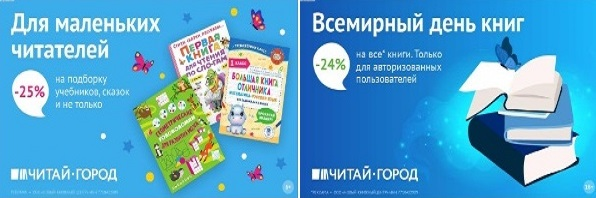 ТОВАРЫ для ХУДОЖНИКОВ и ДИЗАЙНЕРОВ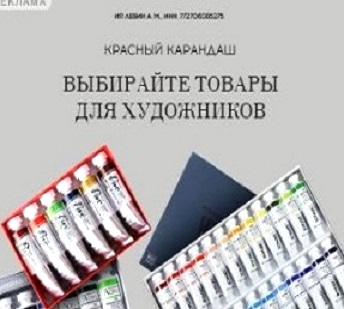 АУДИОЛЕКЦИИ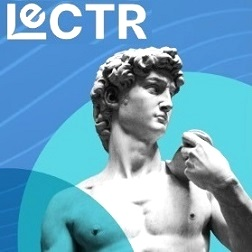 IT-специалисты: ПОВЫШЕНИЕ КВАЛИФИКАЦИИ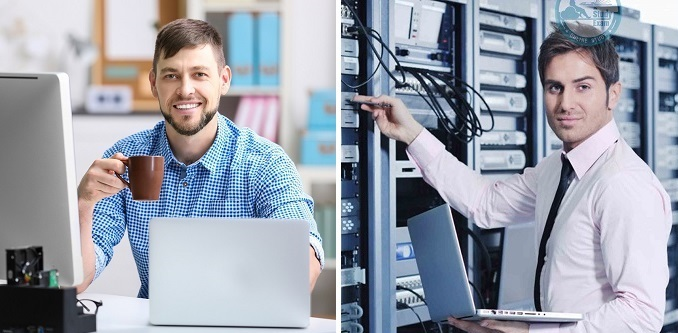 ФИТНЕС на ДОМУ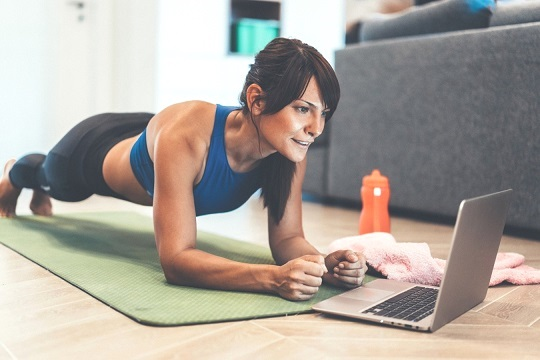 